РЕШЕНИЕ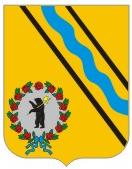 МУНИЦИПАЛЬНОГО СОВЕТАГОРОДСКОГО ПОСЕЛЕНИЯ ТУТАЕВ       «09» февраля  2023                                                     № 156 О внесении изменений в решение Муниципального Совета городскогопоселения Тутаев от 15.12.2022 №151«О бюджете городского поселения Тутаев на 2023 год и на плановыйпериод 2024 - 2025 годов»В соответствии с Бюджетным кодексом РФ, Положением о бюджетном устройстве и бюджетном процессе в городском поселении Тутаев, утвержденным решением Муниципального Совета городского поселения Тутаев от 13.12.2018 №22, Муниципальный Совет городского поселения ТутаевРЕШИЛ:1. Внести в решение Муниципального Совета городского поселения Тутаев от 15.12.2022 №151 «О бюджете городского поселения Тутаев на 2023 год и на плановый период 2024 - 2025 годов» следующие изменения:- пункт 1 изложить в следующей редакции: «1. Утвердить основные характеристики бюджета городского поселения Тутаев на 2023 год согласно приложению 1: общий объем доходов бюджета городского поселения Тутаев в сумме 366 646 629 рублей, в том числе объем межбюджетных трансфертов, получаемых из других бюджетов бюджетной системы Российской Федерации в сумме 234 970 319 рублей; общий объем расходов бюджета городского поселения Тутаев в сумме 369 261 820 рублей;дефицит бюджета городского поселения Тутаев в сумме 2 615 191 рубль.»;- пункт 2 изложить в следующей редакции:«2. Утвердить основные характеристики бюджета городского поселения Тутаев на плановый период 2024 - 2025 годов согласно приложению 1:на 2024 год:общий объем доходов бюджета городского поселения Тутаев в сумме 208 778 913 рублей, в том числе объем межбюджетных трансфертов, получаемых из других бюджетов бюджетной системы Российской Федерации в сумме 77 377 333 рубля;общий объем расходов бюджета городского поселения Тутаев в сумме 208 778 913 рублей, в том числе условно утвержденные расходы в сумме 4 455 081 рубль;на 2025 год:общий объем доходов бюджета городского поселения Тутаев в сумме 173 334 836 рублей, в том числе объем межбюджетных трансфертов, получаемых из других бюджетов бюджетной системы Российской Федерации в сумме 37 369 646 рублей;общий объем расходов бюджета городского поселения Тутаев в сумме 173 334 836 рублей, в том числе условно утвержденные расходы в сумме    8 728 191 рубль.- пункт 7 изложить в следующей редакции:«7. Утвердить объем бюджетных ассигнований дорожного фонда городского поселения Тутаев:на 2023 год в сумме 118 327 376 рублей;на 2024 год в сумме 121 627 376 рублей;на 2025 год в сумме 82 327 376 рублей.»;- абзацы первый – четвертый пункта 10 изложить в следующей редакции:10. Утвердить общий объем иных межбюджетных трансфертов, предоставляемых из бюджета городского поселения Тутаев бюджету Тутаевского муниципального района на реализацию функций и полномочий исполнительно – распорядительного органа городского поселения Тутаев:на 2023 год в сумме 337 049 978 рублей;на 2024 год в сумме 200 056 676 рублей;на 2025 год в сумме 148 390 611 рублей.»;- приложения 1,2,3,4,5,6,7,9,10,11,12,13,14 изложить соответственно в редакции приложений     1,2,3,4,5,6,7,8,9,10,11,12,13 к настоящему решению.2. Настоящее решение вступает в силу со дня подписания. 3. Опубликовать настоящее решение в Тутаевской массовой муниципальной газете «Берега».4. Контроль за исполнением настоящего решения возложить на постоянную комиссию по налоговой политике, бюджету и финансам Муниципального Совета городского поселения Тутаев (Романюк А.И.).Председатель Муниципального Советагородского поселения Тутаев                                                   С.Ю. ЕршовПриложение 1Приложение 1Приложение 1Приложение 1 к решению Муниципального Совета к решению Муниципального Совета к решению Муниципального Совета к решению Муниципального Советагородского поселения Тутаевгородского поселения Тутаевгородского поселения Тутаевгородского поселения Тутаевот 09.02.2023 №156от 09.02.2023 №156от 09.02.2023 №156от 09.02.2023 №156Основные характеристики бюджета городского поселения Тутаевна 2023 год и плановый период 2024 и 2025 годовОсновные характеристики бюджета городского поселения Тутаевна 2023 год и плановый период 2024 и 2025 годовОсновные характеристики бюджета городского поселения Тутаевна 2023 год и плановый период 2024 и 2025 годовОсновные характеристики бюджета городского поселения Тутаевна 2023 год и плановый период 2024 и 2025 годовОсновные характеристики бюджета городского поселения Тутаевна 2023 год и плановый период 2024 и 2025 годовОсновные характеристики бюджета городского поселения Тутаевна 2023 год и плановый период 2024 и 2025 годовОсновные характеристики бюджета городского поселения Тутаевна 2023 год и плановый период 2024 и 2025 годовОсновные характеристики бюджета городского поселения Тутаевна 2023 год и плановый период 2024 и 2025 годовПоказатели2023 год  Сумма, руб.2024 год  Сумма, руб.2025 год  Сумма, руб.Доходы всего366 646 629208 778 913173 334 836в том числе:Налоговые и неналоговые доходы, из них:131 676 310131 401 580135 965 190налоговые доходы 115 376 310119 051 580125 415 190неналоговые доходы 16 300 00012 350 00010 550 000Безвозмездные поступления234 970 31977 377 33337 369 646в том числе:безвозмездные поступления от других бюджетов бюджетной системы Российской Федерации234 970 31977 377 33337 369 646Расходы всего369 261 820208 778 913173 334 836в том числе:Администрация Тутаевского муниципального района368 176 621203 238 633163 521 446Муниципальный Совет городского поселения Тутаев1 085 1991 085 1991 085 199Условно утвержденные расходы04 455 0818 728 191Результат исполнения бюджета -2 615 19100(дефицит «-»,  профицит «+»)-2 615 19100Приложение 2Приложение 2Приложение 2Приложение 2 к решению Муниципального Совета к решению Муниципального Совета к решению Муниципального Совета к решению Муниципального Советагородского поселения Тутаевгородского поселения Тутаевгородского поселения Тутаевгородского поселения Тутаевот 09.02.2023 №156от 09.02.2023 №156от 09.02.2023 №156от 09.02.2023 №156Доходы бюджета  городского поселения Тутаев за 2023 год в соответствии с классификацией доходов бюджетов Российской ФедерацииДоходы бюджета  городского поселения Тутаев за 2023 год в соответствии с классификацией доходов бюджетов Российской ФедерацииДоходы бюджета  городского поселения Тутаев за 2023 год в соответствии с классификацией доходов бюджетов Российской ФедерацииДоходы бюджета  городского поселения Тутаев за 2023 год в соответствии с классификацией доходов бюджетов Российской ФедерацииДоходы бюджета  городского поселения Тутаев за 2023 год в соответствии с классификацией доходов бюджетов Российской ФедерацииДоходы бюджета  городского поселения Тутаев за 2023 год в соответствии с классификацией доходов бюджетов Российской ФедерацииДоходы бюджета  городского поселения Тутаев за 2023 год в соответствии с классификацией доходов бюджетов Российской ФедерацииДоходы бюджета  городского поселения Тутаев за 2023 год в соответствии с классификацией доходов бюджетов Российской ФедерацииДоходы бюджета  городского поселения Тутаев за 2023 год в соответствии с классификацией доходов бюджетов Российской ФедерацииДоходы бюджета  городского поселения Тутаев за 2023 год в соответствии с классификацией доходов бюджетов Российской ФедерацииКод бюджетной классификации РФКод бюджетной классификации РФКод бюджетной классификации РФКод бюджетной классификации РФКод бюджетной классификации РФКод бюджетной классификации РФКод бюджетной классификации РФКод бюджетной классификации РФНазвание доходаСумма, руб.АдминистратораГруппыПодгруппыСтатьяПодстатьяЭлемент доходовгруппа подвида дохода бюджетованалитическая группа подвида доходов бюджетаНазвание доходаСумма, руб.00010000000000000000Налоговые и неналоговые доходы131 676 31000010100000000000000Налоги на прибыль, доходы63 417 00018210102000010000110Налог на доходы физических лиц63 417 00000010300000000000000Налоги на товары (работы, услуги), реализуемые на территории Российской Федерации3 160 31018210302000010000110Акцизы по подакцизным товарам (продукции), производимым на территории Российской Федерации3 160 31000010500000000000000Налоги на совокупный доход52 00018210503000010000110Единый сельскохозяйственный налог52 00000010600000000000000Налоги на имущество48 747 00018210601000000000110Налог на имущество физических лиц22 922 00018210601030130000110Налог на имущество физических лиц, взимаемый по ставкам, применяемым к объектам налогообложения, расположенным в границах городских поселений22 922 00018210606000000000110Земельный налог25 825 00018210606030000000110Земельный налог с организаций20 305 00018210606033130000110Земельный налог с организаций, обладающих земельным участком, расположенным в границах городских поселений20 305 00018210606040000000110Земельный налог с физических лиц5 520 00018210606043130000110Земельный налог с физических лиц, обладающих земельным участком, расположенным в границах городских поселений5 520 00000011100000000000000Доходы от использования имущества, находящегося в государственной и муниципальной собственности9 700 00095011105000000000120Доходы, получаемые в виде арендной либо иной платы за передачу в возмездное пользование государственного и муниципального имущества (за исключением имущества бюджетных и автономных учреждений, а также имущества государственных и муниципальных унитарных предприятий, в том числе казенных)4 700 00095011105010000000120Доходы, получаемые в виде арендной  платы за земельные участки, государственная собственность на которые не разграничена, а также средства от продажи права на заключение договоров аренды указанных земельных участков4 000 00095011105013130000120Доходы, получаемые в виде арендной платы за земельные участки, государственная собственность на которые не разграничена и которые расположены в границах городских поселений, а также средства от продажи права на заключение договоров аренды указанных земельных участков4 000 00095011105020000000120Доходы, получаемые в виде арендной платы за земли после разграничения государственной собственности на землю, а также средства от продажи права на заключение договоров аренды указанных земельных участков (за исключением земельных участков бюджетных и автономных учреждений)600 00095011105025130000120Доходы, получаемые в виде арендной платы, а также средства от продажи права на заключение договоров аренды за земли, находящиеся в собственности городских поселений (за исключением земельных участков муниципальных бюджетных и автономных учреждений)600 00095011105070000000120Доходы от сдачи в аренду имущества, составляющего государственную (муниципальную) казну (за исключением земельных участков)100 00095011105075130000120Доходы от сдачи в аренду имущества, составляющего казну городских поселений (за исключением земельных участков)100 00095011109000000000120Прочие доходы от использования имущества и прав, находящихся в государственной и муниципальной собственности (за исключением имущества бюджетных и автономных учреждений, а также имущества государственных и муниципальных унитарных предприятий, в том числе казенных)5 000 00095011109040000000120Прочие поступления от использования имущества, находящегося в государственной и муниципальной собственности (за исключением имущества бюджетных и автономных учреждений, а также имущества государственных и муниципальных унитарных предприятий, в том числе казенных)5 000 00095011109045130000120Прочие поступления от использования имущества, находящегося в собственности городских поселений (за исключением имущества муниципальных бюджетных и автономных учреждений, а также имущества муниципальных унитарных предприятий, в том числе казенных)5 000 00000011300000000000000Доходы от оказания платных услуг и компенсации затрат государства1 000 00095011301000000000130Доходы от оказания платных услуг (работ)1 000 00095011301995130000130Прочие доходы от оказания платных услуг (работ) получателями средств бюджетов городских поселений1 000 00095011301995130002130Прочие доходы от оказания платных услуг (работ) получателями средств бюджетов городских поселений (Доходы от оказания платных услуг бань и душевых)1 000 00000011400000000000000Доходы от продажи материальных и нематериальных активов3 650 00095011402000000000000Доходы от реализации имущества, находящегося в государственной и муниципальной собственности (за исключением движимого имущества бюджетных и автономных учреждений, а также имущества государственных и муниципальных унитарных предприятий, в том числе казенных)150 00095011402050130000410Доходы от реализации имущества, находящегося в собственности городских поселений (за исключением движимого имущества муниципальных бюджетных и автономных учреждений, а также имущества муниципальных унитарных предприятий, в том числе казенных), в части реализации основных средств по указанному имуществу150 00095011402053130000410Доходы от реализации иного имущества, находящегося в собственности городских поселений (за исключением имущества муниципальных бюджетных и автономных учреждений, а также имущества муниципальных унитарных предприятий, в том числе казенных), в части реализации основных средств по указанному имуществу150 00095011406000000000430Доходы от продажи земельных участков, находящихся в государственной и муниципальной собственности3 500 00095011406010000000430Доходы от продажи земельных участков, государственная собственность на которые не разграничена1 500 00095011406013130000430Доходы от продажи земельных участков, государственная собственность на которые не разграничена и которые расположены в границах городских поселений1 500 00095011406020000000430Доходы от продажи земельных участков, государственная собственность на которые разграничена (за исключением земельных участков бюджетных и автономных учреждений)2 000 00095011406025130000430Доходы от продажи земельных участков, находящихся в собственности городских поселений (за исключением земельных участков муниципальных бюджетных и автономных учреждений)2 000 00000011600000000000000Штрафы, санкции, возмещение ущерба1 200 00094911602000020000140Административные штрафы, установленные законами субъектов Российской Федерации об административных правонарушениях1 200 00094911602020020000140Денежные взыскания (штрафы), установленные законами субъектов Российской Федерации за несоблюдение муниципальных правовых актов1 200 00000011700000000000000Прочие неналоговые доходы750 00000011705000000000180Прочие неналоговые доходы750 00095011705050130000180Прочие неналоговые доходы бюджетов городских поселений750 00000020000000000000000Безвозмездные поступления234 970 31900020200000000000000Безвозмездные поступления от других бюджетов бюджетной системы Российской Федерации234 970 31900020210000000000150Дотации бюджетам бюджетной системы Российской Федерации31 889 00095520215001000000150Дотации на выравнивание бюджетной обеспеченности31 889 00095520215001130000150Дотации бюджетам городских поселений на выравнивание бюджетной обеспеченности из бюджета субъекта Российской Федерации31 889 00095020220000000000150Субсидии бюджетам бюджетной системы Российской Федерации (межбюджетные субсидии)102 143 81995020220041000000150Субсидии бюджетам городских поселений на строительство, модернизацию, ремонт и содержание автомобильных дорог общего пользования, в том числе дорог в поселениях (за исключением автомобильных дорог федерального значения)73 327 37695020220041130000150Субсидии бюджетам городских поселений на строительство, модернизацию, ремонт и содержание автомобильных дорог общего пользования, в том числе дорог в поселениях (за исключением автомобильных дорог федерального значения)73 327 37695020220299000000150Субсидии бюджетам муниципальных образований на обеспечение мероприятий по переселению граждан из аварийного жилищного фонда, в том числе переселению граждан из аварийного жилищного фонда с учетом необходимости развития малоэтажного жилищного строительства, за счет средств, поступивших от публично-правовой компании "Фонд развития территорий"2 000 18995020220299130000150Субсидии бюджетам городских поселений на обеспечение мероприятий по переселению граждан из аварийного жилищного фонда, в том числе переселению граждан из аварийного жилищного фонда с учетом необходимости развития малоэтажного жилищного строительства, за счет средств, поступивших от публично-правовой компании "Фонд развития территорий"2 000 18995020220302000000150Субсидии бюджетам муниципальных образований на обеспечение мероприятий по переселению граждан из аварийного жилищного фонда, в том числе переселению граждан из аварийного жилищного фонда с учетом необходимости развития малоэтажного жилищного строительства, за счет средств бюджетов3 879 13995020220302130000150Субсидии бюджетам городских поселений на обеспечение мероприятий по переселению граждан из аварийного жилищного фонда, в том числе переселению граждан из аварийного жилищного фонда с учетом необходимости развития малоэтажного жилищного строительства, за счет средств бюджетов3 879 13995020225497000000150Субсидии бюджетам на реализацию мероприятий по обеспечению жильем молодых семей1 032 62195020225497130000150Субсидии бюджетам городских поселений на реализацию мероприятий по обеспечению жильем молодых семей1 032 62195020225555000000150Субсидии бюджетам на реализацию программ формирования современной городской среды21 884 49495020225555130000150Субсидии бюджетам городских поселений на реализацию программ формирования современной городской среды21 884 49495020229999000000150Прочие субсидии20 00095020229999130000150Прочие субсидии бюджетам городских поселений20 00095020229999132005150Субсидия на реализацию задачи по государственной поддержке граждан, проживающих на территории Ярославской области, в сфере ипотечного жилищного кредитования20 00095020240000000000150Иные межбюджетные трансферты100 937 50095020245424000000150Межбюджетные трансферты, передаваемые бюджетам на создание комфортной городской среды в малых городах и исторических поселениях - победителях Всероссийского конкурса лучших проектов создания комфортной городской среды100 937 50095020245424130000150Межбюджетные трансферты, передаваемые бюджетам городских поселений на создание комфортной городской среды в малых городах и исторических поселениях - победителях Всероссийского конкурса лучших проектов создания комфортной городской среды100 937 500ИТОГО366 646 629Приложение 3Приложение 3Приложение 3Приложение 3Приложение 3Приложение 3Приложение 3Приложение 3Приложение 3Приложение 3Приложение 3 к решению Муниципального Совета к решению Муниципального Совета к решению Муниципального Совета к решению Муниципального Совета к решению Муниципального Совета к решению Муниципального Совета к решению Муниципального Совета к решению Муниципального Совета к решению Муниципального Совета к решению Муниципального Совета к решению Муниципального Советагородского поселения Тутаевгородского поселения Тутаевгородского поселения Тутаевгородского поселения Тутаевгородского поселения Тутаевгородского поселения Тутаевгородского поселения Тутаевгородского поселения Тутаевгородского поселения Тутаевгородского поселения Тутаевгородского поселения Тутаевот 09.02.2023 №156от 09.02.2023 №156от 09.02.2023 №156от 09.02.2023 №156от 09.02.2023 №156от 09.02.2023 №156от 09.02.2023 №156от 09.02.2023 №156от 09.02.2023 №156от 09.02.2023 №156от 09.02.2023 №156 Прогнозируемые доходы бюджета городского поселения Тутаев  в соответствии с классификацией доходов бюджетов Российской Федерации на плановый период 2024-2025 годов Прогнозируемые доходы бюджета городского поселения Тутаев  в соответствии с классификацией доходов бюджетов Российской Федерации на плановый период 2024-2025 годов Прогнозируемые доходы бюджета городского поселения Тутаев  в соответствии с классификацией доходов бюджетов Российской Федерации на плановый период 2024-2025 годов Прогнозируемые доходы бюджета городского поселения Тутаев  в соответствии с классификацией доходов бюджетов Российской Федерации на плановый период 2024-2025 годов Прогнозируемые доходы бюджета городского поселения Тутаев  в соответствии с классификацией доходов бюджетов Российской Федерации на плановый период 2024-2025 годов Прогнозируемые доходы бюджета городского поселения Тутаев  в соответствии с классификацией доходов бюджетов Российской Федерации на плановый период 2024-2025 годов Прогнозируемые доходы бюджета городского поселения Тутаев  в соответствии с классификацией доходов бюджетов Российской Федерации на плановый период 2024-2025 годов Прогнозируемые доходы бюджета городского поселения Тутаев  в соответствии с классификацией доходов бюджетов Российской Федерации на плановый период 2024-2025 годов Прогнозируемые доходы бюджета городского поселения Тутаев  в соответствии с классификацией доходов бюджетов Российской Федерации на плановый период 2024-2025 годов Прогнозируемые доходы бюджета городского поселения Тутаев  в соответствии с классификацией доходов бюджетов Российской Федерации на плановый период 2024-2025 годов Прогнозируемые доходы бюджета городского поселения Тутаев  в соответствии с классификацией доходов бюджетов Российской Федерации на плановый период 2024-2025 годовКод бюджетной классификации РФКод бюджетной классификации РФКод бюджетной классификации РФКод бюджетной классификации РФКод бюджетной классификации РФКод бюджетной классификации РФКод бюджетной классификации РФКод бюджетной классификации РФНазвание дохода2024 год                  Сумма, руб.2025 год                  Сумма, руб.АдминистратораГруппыПодгруппыСтатьиПодстатьиЭлементагруппа подвида дохода бюджетованалитическая группа подвида доходов бюджетаНазвание дохода2024 год                  Сумма, руб.2025 год                  Сумма, руб.00010000000000000000Налоговые и неналоговые доходы131 401 580135 965 19000010100000000000000Налоги на прибыль, доходы66 398 00072 042 00018210102000010000110Налог на доходы физических лиц66 398 00072 042 00000010300000000000000Налоги на товары (работы, услуги), реализуемые на территории Российской Федерации3 438 5803 732 19018210302000010000110Акцизы по подакцизным товарам (продукции), производимым на территории Российской Федерации3 438 5803 732 19000010500000000000000Налоги на совокупный доход55 00061 00018210503000010000110Единый сельскохозяйственный налог55 00061 00000010600000000000000Налоги на имущество49 160 00049 580 00018210601000000000110Налог на имущество физических лиц23 335 00023 755 00018210601030130000110Налог на имущество физических лиц, взимаемый по ставкам, применяемым к объектам налогообложения, расположенным в границах городских поселений23 335 00023 755 00018210606000000000110Земельный налог25 825 00025 825 00018210606030000000110Земельный налог с организаций20 305 00020 305 00018210606033130000110Земельный налог с организаций, обладающих земельным участком, расположенным в границах городских поселений20 305 00020 305 00018210606040000000110Земельный налог с физических лиц5 520 0005 520 00018210606043130000110Земельный налог с физических лиц, обладающих земельным участком, расположенным в границах городских поселений5 520 0005 520 00000011100000000000000Доходы от использования имущества, находящегося в государственной и муниципальной собственности5 950 0005 950 00095011105000000000120Доходы, получаемые в виде арендной либо иной платы за передачу в возмездное пользование государственного и муниципального имущества (за исключением имущества бюджетных и автономных учреждений, а также имущества государственных и муниципальных унитарных предприятий, в том числе казенных)3 950 0003 950 00095011105010000000120Доходы, получаемые в виде арендной  платы за земельные участки, государственная собственность на которые не разграничена, а также средства от продажи права на заключение договоров аренды указанных земельных участков3 250 0003 250 00095011105013130000120Доходы, получаемые в виде арендной платы за земельные участки, государственная собственность на которые не разграничена и которые расположены в границах городских поселений, а также средства от продажи права на заключение договоров аренды указанных земельных участков3 250 0003 250 00095011105020000000120Доходы, получаемые в виде арендной платы за земли после разграничения государственной собственности на землю, а также средства от продажи права на заключение договоров аренды указанных земельных участков (за исключением земельных участков бюджетных и автономных учреждений)600 000600 00095011105025130000120Доходы, получаемые в виде арендной платы, а также средства от продажи права на заключение договоров аренды за земли, находящиеся в собственности городских поселений (за исключением земельных участков муниципальных бюджетных и автономных учреждений)600 000600 00095011105070000000120Доходы от сдачи в аренду имущества, составляющего государственную (муниципальную) казну (за исключением земельных участков)100 000100 00095011105075130000120Доходы от сдачи в аренду имущества, составляющего казну городских поселений (за исключением земельных участков)100 000100 00095011109000000000120Прочие доходы от использования имущества и прав, находящихся в государственной и муниципальной собственности (за исключением имущества бюджетных и автономных учреждений, а также имущества государственных и муниципальных унитарных предприятий, в том числе казенных)2 000 0002 000 00095011109040000000120Прочие поступления от использования имущества, находящегося в государственной и муниципальной собственности (за исключением имущества бюджетных и автономных учреждений, а также имущества государственных и муниципальных унитарных предприятий, в том числе казенных)2 000 0002 000 00095011109045130000120Прочие поступления от использования имущества, находящегося в собственности городских поселений (за исключением имущества муниципальных бюджетных и автономных учреждений, а также имущества муниципальных унитарных предприятий, в том числе казенных)2 000 0002 000 00000011300000000000000Доходы от оказания платных услуг и компенсации затрат государства1 000 0001 000 00095011301000000000130Доходы от оказания платных услуг (работ)1 000 0001 000 00095011301995130000130Прочие доходы от оказания платных услуг (работ) получателями средств бюджетов городских поселений1 000 0001 000 00095011301995130002130Прочие доходы от оказания платных услуг (работ) получателями средств бюджетов городских поселений (Доходы от оказания платных услуг бань и душевых)1 000 0001 000 00000011400000000000000Доходы от продажи материальных и нематериальных активов3 650 0002 050 00095011402000000000000Доходы от реализации имущества, находящегося в государственной и муниципальной собственности (за исключением движимого имущества бюджетных и автономных учреждений, а также имущества государственных и муниципальных унитарных предприятий, в том числе казенных)150 000150 00095011402050130000410Доходы от реализации имущества, находящегося в собственности городских поселений (за исключением движимого имущества муниципальных бюджетных и автономных учреждений, а также имущества муниципальных унитарных предприятий, в том числе казенных), в части реализации основных средств по указанному имуществу150 000150 00095011402053130000410Доходы от реализации иного имущества, находящегося в собственности городских поселений (за исключением имущества муниципальных бюджетных и автономных учреждений, а также имущества муниципальных унитарных предприятий, в том числе казенных), в части реализации основных средств по указанному имуществу150 000150 00095011406000000000430Доходы от продажи земельных участков, находящихся в государственной и муниципальной собственности3 500 0001 900 00095011406010000000430Доходы от продажи земельных участков, государственная собственность на которые не разграничена1 500 0001 500 00095011406013130000430Доходы от продажи земельных участков, государственная собственность на которые не разграничена и которые расположены в границах городских поселений1 500 0001 500 00095011406020000000430Доходы от продажи земельных участков, государственная собственность на которые разграничена (за исключением земельных участков бюджетных и автономных учреждений)2 000 000400 00095011406025130000430Доходы от продажи земельных участков, находящихся в собственности городских поселений (за исключением земельных участков муниципальных бюджетных и автономных учреждений)2 000 000400 00000011600000000000000Штрафы, санкции, возмещение ущерба1 000 000800 00094911602000020000140Административные штрафы, установленные законами субъектов Российской Федерации об административных правонарушениях1 000 000800 00094911602020020000140Денежные взыскания (штрафы), установленные законами субъектов Российской Федерации за несоблюдение муниципальных правовых актов1 000 000800 00000011700000000000000Прочие неналоговые доходы750 000750 00000011705000000000180Прочие неналоговые доходы750 000750 00095011705050130000180Прочие неналоговые доходы бюджетов городских поселений750 000750 00000020000000000000000Безвозмездные поступления77 377 33337 369 64600020200000000000000Безвозмездные поступления от других бюджетов бюджетной системы Российской Федерации77 377 33337 369 64695020220000000000150Субсидии бюджетам бюджетной системы Российской Федерации (межбюджетные субсидии)77 377 33337 369 64695020220041000000150Субсидии бюджетам городских поселений на строительство, модернизацию, ремонт и содержание автомобильных дорог общего пользования, в том числе дорог в поселениях (за исключением автомобильных дорог федерального значения)76 327 37636 327 37695020220041130000150Субсидии бюджетам городских поселений на строительство, модернизацию, ремонт и содержание автомобильных дорог общего пользования, в том числе дорог в поселениях (за исключением автомобильных дорог федерального значения)76 327 37636 327 37695020225497000000150Субсидии бюджетам на реализацию мероприятий по обеспечению жильем молодых семей1 035 6571 033 67095020225497130000150Субсидии бюджетам городских поселений на реализацию мероприятий по обеспечению жильем молодых семей1 035 6571 033 67095020229999000000150Прочие субсидии14 3008 60095020229999130000150Прочие субсидии бюджетам городских поселений14 3008 60095020229999132005150Субсидия на реализацию задачи по государственной поддержке граждан, проживающих на территории Ярославской области, в сфере ипотечного жилищного кредитования14 3008 600ИТОГО208 778 913173 334 836Приложение  4Приложение  4Приложение  4 к решению Муниципального Совета к решению Муниципального Совета к решению Муниципального Советагородского поселения Тутаевгородского поселения Тутаевгородского поселения Тутаевот 09.02.2023 №156от 09.02.2023 №156от 09.02.2023 №156Расходы бюджета  городского поселения Тутаев по разделам и подразделам классификации расходов бюджетов Российской Федерации за 2023 годРасходы бюджета  городского поселения Тутаев по разделам и подразделам классификации расходов бюджетов Российской Федерации за 2023 годРасходы бюджета  городского поселения Тутаев по разделам и подразделам классификации расходов бюджетов Российской Федерации за 2023 годКодНаименованиеСумма, руб.0100ОБЩЕГОСУДАРСТВЕННЫЕ ВОПРОСЫ36 336 9470103Функционирование законодательных (представительных) органов государственной власти и представительных органов муниципальных образований1 085 1990106Обеспечение деятельности финансовых, налоговых и таможенных органов и органов финансового (финансово-бюджетного) надзора61 2400107Обеспечение проведения выборов и референдумов3 200 0000113Другие общегосударственные вопросы31 990 5080300НАЦИОНАЛЬНАЯ БЕЗОПАСНОСТЬ И ПРАВООХРАНИТЕЛЬНАЯ ДЕЯТЕЛЬНОСТЬ2 980 0000310Защита населения и территории от чрезвычайных ситуаций природного и техногенного характера, пожарная безопасность2 800 0000314Другие вопросы в области национальной безопасности и правоохранительной деятельности180 0000400НАЦИОНАЛЬНАЯ ЭКОНОМИКА133 197 3760406Водные ресурсы11 240 0000408Транспорт3 430 0000409Дорожное хозяйство118 327 3760412Другие вопросы в области национальной экономики200 0000500ЖИЛИЩНО-КОММУНАЛЬНОЕ ХОЗЯЙСТВО191 177 3320501Жилищное хозяйство13 236 5820502Коммунальное хозяйство5 200 0000503Благоустройство172 740 7500800КУЛЬТУРА И КИНЕМАТОГРАФИЯ2 000 0000801Культура2 000 0001000СОЦИАЛЬНАЯ ПОЛИТИКА2 970 1651001Пенсионное обеспечение560 0001003Социальное обеспечение населения33 3001004Охрана семьи и детства2 376 8651100ФИЗИЧЕСКАЯ КУЛЬТУРА И СПОРТ600 0001102Массовый спорт600 000ИТОГОИТОГО369 261 820ПРОФИЦИТ/ДЕФИЦИТПРОФИЦИТ/ДЕФИЦИТ-2 615 191Приложение 5Приложение 5Приложение 5Приложение 5 к решению Муниципального Совета к решению Муниципального Совета к решению Муниципального Совета к решению Муниципального Советагородского поселения Тутаевгородского поселения Тутаевгородского поселения Тутаевгородского поселения Тутаевот 09.02.2023 №156от 09.02.2023 №156от 09.02.2023 №156от 09.02.2023 №156Расходы бюджета городского поселения Тутаев по разделам и подразделам классификации расходов бюджетов Российской Федерациина плановый период 2024-2025 годовРасходы бюджета городского поселения Тутаев по разделам и подразделам классификации расходов бюджетов Российской Федерациина плановый период 2024-2025 годовРасходы бюджета городского поселения Тутаев по разделам и подразделам классификации расходов бюджетов Российской Федерациина плановый период 2024-2025 годовРасходы бюджета городского поселения Тутаев по разделам и подразделам классификации расходов бюджетов Российской Федерациина плановый период 2024-2025 годовКодНаименование2024 год  Сумма, руб.2025 год Сумма, руб.0100ОБЩЕГОСУДАРСТВЕННЫЕ ВОПРОСЫ26 439 42126 481 4210103Функционирование законодательных (представительных) органов государственной власти и представительных органов муниципальных образований1 085 1991 085 1990106Обеспечение деятельности финансовых, налоговых и таможенных органов и органов финансового (финансово-бюджетного) надзора61 24061 2400113Другие общегосударственные вопросы25 292 98225 334 9820300НАЦИОНАЛЬНАЯ БЕЗОПАСНОСТЬ И ПРАВООХРАНИТЕЛЬНАЯ ДЕЯТЕЛЬНОСТЬ3 180 0003 180 0000310Защита населения и территории от чрезвычайных ситуаций природного и техногенного характера, пожарная безопасность3 000 0003 000 0000314Другие вопросы в области национальной безопасности и правоохранительной деятельности180 000180 0000400НАЦИОНАЛЬНАЯ ЭКОНОМИКА125 327 37686 127 3760408Транспорт3 500 0003 600 0000409Дорожное хозяйство121 627 37682 327 3760412Другие вопросы в области национальной экономики200 000200 0000500ЖИЛИЩНО-КОММУНАЛЬНОЕ ХОЗЯЙСТВО46 417 07845 074 0780501Жилищное хозяйство5 325 00016 578 0650502Коммунальное хозяйство100 000100 0000503Благоустройство40 992 07828 396 0130800КУЛЬТУРА И КИНЕМАТОГРАФИЯ1 350 0001 450 0000801Культура1 350 0001 450 0001000СОЦИАЛЬНАЯ ПОЛИТИКА1 609 9571 602 2701001Пенсионное обеспечение560 000560 0001300ОБСЛУЖИВАНИЕ ГОСУДАРСТВЕННОГО И МУНИЦИПАЛЬНОГО ДОЛГА 0691 5001301Обслуживание государственного (муниципального) внутреннего долга0691 500ИТОГОИТОГО204 323 832164 606 645Условно утвержденные расходыУсловно утвержденные расходы4 455 0818 728 191Всего расходовВсего расходов208 778 913173 334 836ПРОФИЦИТ/ДЕФИЦИТПРОФИЦИТ/ДЕФИЦИТ00Приложение 6Приложение 6Приложение 6 к решению Муниципального Совета к решению Муниципального Совета к решению Муниципального Советагородского поселения Тутаевгородского поселения Тутаевгородского поселения Тутаевот 09.02.2023 №156от 09.02.2023 №156от 09.02.2023 №156Источники внутреннего финансирования дефицитабюджета городского поселения Тутаев на 2023 годИсточники внутреннего финансирования дефицитабюджета городского поселения Тутаев на 2023 годИсточники внутреннего финансирования дефицитабюджета городского поселения Тутаев на 2023 годКодНазвание2023 год                       Сумма, руб.000  01 05 02 01 13 0000 510Увеличение прочих остатков денежных средств бюджетов  городских поселений366 646 629000  01 05 02 01 13 0000 610Уменьшение прочих остатков денежных средств бюджетов  городских поселений369 261 820Итого источников внутреннего финансированияИтого источников внутреннего финансирования2 615 191Приложение 7Приложение 7Приложение 7Приложение 7к решению Муниципального Советак решению Муниципального Советак решению Муниципального Советак решению Муниципального Советагородского поселения Тутаевгородского поселения Тутаевгородского поселения Тутаевгородского поселения Тутаевот 09.02.2023 №156от 09.02.2023 №156от 09.02.2023 №156от 09.02.2023 №156Источники внутреннего финансирования дефицита  бюджетагородского поселения Тутаев на плановый период 2024-2025 годовИсточники внутреннего финансирования дефицита  бюджетагородского поселения Тутаев на плановый период 2024-2025 годовИсточники внутреннего финансирования дефицита  бюджетагородского поселения Тутаев на плановый период 2024-2025 годовИсточники внутреннего финансирования дефицита  бюджетагородского поселения Тутаев на плановый период 2024-2025 годовИсточники внутреннего финансирования дефицита  бюджетагородского поселения Тутаев на плановый период 2024-2025 годовИсточники внутреннего финансирования дефицита  бюджетагородского поселения Тутаев на плановый период 2024-2025 годовИсточники внутреннего финансирования дефицита  бюджетагородского поселения Тутаев на плановый период 2024-2025 годовИсточники внутреннего финансирования дефицита  бюджетагородского поселения Тутаев на плановый период 2024-2025 годовКодНазвание2024 год                       Сумма, руб.2025 год                         Сумма, руб.000 01 02 00 00 00 0000 000Кредиты кредитных организаций в валюте Российской Федерации018 000 000000 01 02 00 00 00 0000 700Получение кредитов от кредитных организаций в валюте Российской Федерации018 000 000950 01 02 00 00 13 0000 710Получение кредитов от кредитных организаций бюджетами городских поселений в валюте Российской Федерации018 000 000000 01 02 00 00 00 0000 800Погашение кредитов от кредитных организаций в валюте Российской Федерации00950 01 02 00 00 13 0000 810Погашение бюджетами  городских поселений кредитов от кредитных организаций в валюте Российской Федерации00000 01 03 00 00 00 0000 000Бюджетные кредиты от других бюджетов бюджетной системы Российской Федерации 0-18 000 000000 01 03 01 00 00 0000 700Получение бюджетных кредитов от других бюджетов бюджетной системы Российской Федерации в валюте Российской Федерации00000 01 03 01 00 13 4620 710Получение кредитов от других бюджетов бюджетной системы Российской Федерации бюджетами городских  поселений в валюте Российской Федерации00000 01 03 01 00 00 0000 800Погашение бюджетных кредитов, полученных от других бюджетов бюджетной системы Российской Федерации в валюте Российской Федерации0-18 000 000000 01 03 01 00 13 4620 810Погашение бюджетами городских поселений кредитов от других бюджетов бюджетной системы Российской Федерации в валюте Российской Федерации0-18 000 000000 01 05 00 00 00 0000 000Изменение остатков средств на счетах по учету средств бюджетов00000  01 05 02 01 13 0000 510Увеличение прочих остатков денежных средств бюджетов  городских поселений208 778 913173 334 836000  01 05 02 01 13 0000 610Уменьшение прочих остатков денежных средств бюджетов  городских поселений208 778 913173 334 836Итого источников внутреннего финансированияИтого источников внутреннего финансирования00Приложение 8Приложение 8Приложение 8Приложение 8Приложение 8Приложение 8Приложение 8к решению Муниципального Советак решению Муниципального Советак решению Муниципального Советак решению Муниципального Советак решению Муниципального Советак решению Муниципального Советак решению Муниципального Советагородского поселения Тутаевгородского поселения Тутаевгородского поселения Тутаевгородского поселения Тутаевгородского поселения Тутаевгородского поселения Тутаевгородского поселения Тутаевот 09.02.2023 №156от 09.02.2023 №156от 09.02.2023 №156от 09.02.2023 №156от 09.02.2023 №156от 09.02.2023 №156от 09.02.2023 №156Ведомственная структура расходной части  бюджета  городского поселения Тутаев на 2023 годВедомственная структура расходной части  бюджета  городского поселения Тутаев на 2023 годВедомственная структура расходной части  бюджета  городского поселения Тутаев на 2023 годВедомственная структура расходной части  бюджета  городского поселения Тутаев на 2023 годВедомственная структура расходной части  бюджета  городского поселения Тутаев на 2023 годВедомственная структура расходной части  бюджета  городского поселения Тутаев на 2023 годВедомственная структура расходной части  бюджета  городского поселения Тутаев на 2023 годНаименованиеГлавный расп., расп.Функ. кл.Целевая статьяЦелевая статьяВид расходаСумма, руб.НаименованиеГлавный расп., расп.Функ. кл.ПрограммаНаправлениеВид расходаСумма, руб.Администрация Тутаевского муниципального района950368 176 621Обеспечение деятельности финансовых, налоговых и таможенных органов и органов финансового (финансово-бюджетного) надзора010661 240Непрограммные расходы бюджета40.1.0061 240Межбюджетные трансферты на обеспечение мероприятий по осуществлению внешнего муниципального контроля2938661 240Межбюджетные трансферты50061 240Обеспечение проведения выборов и референдумов01073 200 000Непрограммные расходы бюджета40.1.003 200 000Обеспечение проведения выборов в представительный орган городского поселения Тутаев202803 200 000Иные бюджетные ассигнования8003 200 000Другие общегосударственные вопросы011331 990 508Программные расходы бюджета00.0.001 792 250Муниципальная программа "Развитие архитектуры и градостроительства на территории городского поселения Тутаев"03.0.001 792 250Муниципальная целевая программа "Сохранение, использование и популяризация объектов культурного наследия  на территории городского поселения Тутаев"03.2.001 792 250Сохранение и использование объектов культурного наследия03.2.021 792 250Обеспечение мероприятий в области сохранения и восстановления исторического облика г. Тутаев, создание зон охраны объектов культурного наследия202301 792 250Закупка товаров, работ и услуг для обеспечения государственных (муниципальных) нужд2001 792 250Непрограммные расходы бюджета40.1.0030 198 258Выполнение других обязательств органами местного самоуправления20080750 916Закупка товаров, работ и услуг для обеспечения государственных (муниципальных) нужд200672 000Иные бюджетные ассигнования80078 916Ежегодная премия лицам, удостоившимся звания "Почетный гражданин города Тутаева"20120120 000Социальное обеспечение и иные выплаты населению300120 000Выплаты по обязательствам муниципального образования201301 836 360Иные бюджетные ассигнования8001 836 360Межбюджетные трансферты на содержание органов местного самоуправления за счет средств поселений2901623 620 982Межбюджетные трансферты50023 620 982Межбюджетные трансферты на обеспечение мероприятий по управлению, распоряжению имуществом, оценка недвижимости, признанию прав и регулированию отношений по муниципальной собственности поселения 29026200 000Межбюджетные трансферты500200 000Межбюджетные трансферты на обеспечение поддержки деятельности социально ориентированных некоммерческих организаций295162 670 000Межбюджетные трансферты5002 670 000Межбюджетные трансферты на обеспечение  других обязательств в рамках передаваемых полномочий по содержанию имущества казны городского поселения Тутаев29556320 000Межбюджетные трансферты500320 000Межбюджетные трансферты на обеспечение мероприятий по содержанию  военно-мемориального комплекса 2968620 000Межбюджетные трансферты50020 000Межбюджетные трансферты на обеспечение мероприятий по безопасности жителей города29766660 000Межбюджетные трансферты500660 000Защита населения и территории от чрезвычайных ситуаций природного и техногенного характера, пожарная безопасность03102 800 000Непрограммные расходы бюджета40.1.002 800 000Межбюджетные трансферты на обеспечение содержания и организации деятельности аварийно-спасательных служб295662 800 000Межбюджетные трансферты5002 800 000Другие вопросы в области национальной безопасности и правоохранительной деятельности0314180 000Непрограммные расходы бюджета40.1.00180 000Межбюджетные трансферты на обеспечение деятельности народных дружин29486180 000Межбюджетные трансферты500180 000Водные ресурсы040611 240 000Программные расходы бюджета00.0.0011 240 000Муниципальная программа "Перспективное развитие  и формирование городской среды  городского поселения Тутаев"01.0.0011 240 000Муниципальная целевая программа "Формирование современной городской среды городского поселения Тутаев"01.1.0011 240 000Реализация проекта "Ярославия. Города у воды"01.1.0311 240 000Мероприятия по разработке и экспертизе ПСД2011011 240 000Капитальные вложения в объекты государственной (муниципальной) собственности40011 240 000Транспорт04083 430 000Непрограммные расходы бюджета40.1.003 430 000Межбюджетные трансферты на обеспечение мероприятий по осуществлению грузопассажирских  перевозок на речном транспорте291662 600 000Межбюджетные трансферты5002 600 000Межбюджетные трансферты на обеспечение мероприятий по осуществлению пассажирских перевозок на автомобильном транспорте29176830 000Межбюджетные трансферты500830 000Дорожное хозяйство (дорожные фонды)0409118 327 376Программные расходы бюджета00.0.00118 327 376Муниципальная программа "Перспективное развитие  и формирование городской среды  городского поселения Тутаев"01.0.00118 327 376Муниципальная целевая программа "Развитие и содержание дорожного хозяйства на территории городского поселения Тутаев"01.2.00118 011 376Дорожная деятельность в отношении дорожной сети городского поселения Тутаев01.2.0179 061 376Обеспечение софинансирования мероприятий в области дорожного хозяйства на ремонт и содержание автомобильных дорог (средства поселения)22446731 700Межбюджетные трансферты500731 700Межбюджетные трансферты на софинансирование мероприятий по приведению в нормативное состояние автомобильных дорог местного значения, обеспечивающих подъезды к объектам социального назначения273561 181 000Межбюджетные трансферты5001 181 000Межбюджетные трансферты на обеспечение   мероприятий в области  дорожного хозяйства по  ремонту и содержанию автомобильных дорог2908617 399 000Межбюджетные трансферты50017 399 000Межбюджетные трансферты на обеспечение   мероприятий в области  дорожного хозяйства  по повышению безопасности дорожного движения290962 000 000Межбюджетные трансферты5002 000 000Межбюджетные трансферты на обеспечение содержания и организации деятельности  дорожного хозяйства2969621 422 300Межбюджетные трансферты50021 422 300Межбюджетные трансферты на мероприятия в области  дорожного хозяйства 7244613 901 864Межбюджетные трансферты50013 901 864Межбюджетные трансферты на приведение в нормативное состояние автомобильных дорог местного значения, обеспечивающих подъезды к объектам социального назначения7735622 425 512Межбюджетные трансферты50022 425 512Реализация  проекта "Дорожная сеть"01.2.R138 950 000Межбюджетные трансферты на мероприятия, направленные на приведение в нормативное состояние автомобильных дорог регионального, межмуниципального и местного значения, за счет  средств поселений239361 950 000Межбюджетные трансферты5001 950 000Межбюджетные трансферты на мероприятия, направленные на приведение в нормативное состояние автомобильных дорог регионального, межмуниципального и местного значения, за счет областных средств7393637 000 000Межбюджетные трансферты50037 000 000Муниципальная  целевая программа "Стимулирование перспективного развития городского поселения Тутаев"01.3.00316 000Строительство автомобильной дороги в индустриальном парке "Тутаев" в рамках реализации новых инвестиционных проектов01.3.01316 000Обеспечение софинансирования расходов в целях реализации мероприятий на осуществление бюджетных инвестицйий в объекты капитального строительства и реконструкции дорожного хозяйства муниципальной собственности в рамках реализации новых инвестиционных проектов26516316 000Межбюджетные трансферты500316 000Другие вопросы в области национальной экономики0412200 000Непрограммные расходы бюджета40.1.00200 000Межбюджетные трансферты на обеспечение мероприятий по землеустройству и землепользованию, определению кадастровой стоимости и приобретению прав собственности на землю29276200 000Межбюджетные трансферты500200 000Жилищное хозяйство050113 236 582Программные расходы бюджета00.0.005 891 952Муниципальная  программ "Обеспечение доступным и комфортным жильем населения городского поселения Тутаев"04.0.005 891 952Муниципальная  целевая программа "Переселение граждан из аварийного жилищного фонда городского поселения Тутаев"04.1.005 891 952Федеральный проект «Обеспечение устойчивого сокращения непригодного для проживания жилищного фонда»04.1.F35 891 952Расходы на обеспечение мероприятий по переселению граждан из аварийного жилищного фонда, в т.ч. переселению граждан  из аварийного ЖФ с учетом необходимости развития малоэтажного жилищного строительства, за счет средств ,поступивших от гос.корпорации-Фонда содействия реформированию ЖКХ674832 000 189Капитальные вложения в объекты государственной (муниципальной) собственности4002 000 189Расходы на обеспечение мероприятий по переселению граждан из аварийного жилищного фонда, в том числе переселению граждан из аварийного жилищного фонда с учетом необходимости развития малоэтажного жилищного строительства, за счет средств областного бюджета674843 879 139Капитальные вложения в объекты государственной (муниципальной) собственности4003 879 139Расходы на обеспечение мероприятий по переселению граждан из аварийного жилищного фонда, в том числе переселению граждан из аварийного жилищного фонда с учетом необходимости развития малоэтажного жилищного строительства, за счет местного бюджета 6748S12 624Капитальные вложения в объекты государственной (муниципальной) собственности40012 624Непрограммные расходы бюджета40.1.007 344 630Взнос на капитальный  ремонт  жилых помещений муниципального жилищного фонда200903 885 000Закупка товаров, работ и услуг для обеспечения государственных (муниципальных) нужд2003 885 000Межбюджетные трансферты на обеспечение мероприятий по содержанию,  реконструкции и капитальному ремонту муниципального жилищного фонда293762 994 630Межбюджетные трансферты5002 994 630Межбюджетные трансферты на обеспечение мероприятий по начислению и сбору платы за найм муниципального жилищного фонда 29436385 000Межбюджетные трансферты500385 000Межбюджетные трансферты на обеспечение мероприятий  по капитальному ремонту лифтов в МКД, в части жилых помещений находящихся в муниципальной собственности2944680 000Межбюджетные трансферты50080 000Коммунальное хозяйство05025 200 000Программные расходы бюджета00.0.002 600 000Муниципальная программа "Содержание городского хозяйства городского поселения Тутаев"02.0.002 600 000Муниципальная целевая программа "Обеспечение населения городского поселения Тутаев банными услугами"02.3.002 600 000Создание возможности предоставления качественных бытовых и оздоровительных услуг, соответствующих современным требованиям санитарных норм и правил02.3.012 600 000Межбюджетные трансферты на  обеспечение мероприятий по организации населению услуг бань  в общих отделениях292062 600 000Межбюджетные трансферты5002 600 000Непрограммные расходы бюджета40.1.002 600 000Межбюджетные трансферты на обеспечение мероприятий по актуализации схем коммунальной инфраструктуры29536100 000Межбюджетные трансферты500100 000Межбюджетные трансферты на обеспечение мероприятий по переработке и утилизации ливневых стоков296162 500 000Межбюджетные трансферты5002 500 000Благоустройство0503172 740 750Программные расходы бюджета00.0.00172 740 750Муниципальная программа "Перспективное развитие  и формирование городской среды  городского поселения Тутаев"01.0.00129 799 494Муниципальная целевая программа "Формирование современной городской среды городского поселения Тутаев"01.1.00129 799 494Повышение уровня благоустройства территорий01.1.01450 000Межбюджетные трансферты на обеспечение мероприятий по  формированию современной городской среды 29456450 000Межбюджетные трансферты500450 000Реализация   проекта "Наши дворы"01.1.0263 000Межбюджетные трансферты на реализацию мероприятий  проекта "Наши дворы"2965663 000Межбюджетные трансферты50063 000Реализация   проекта "Формирование комфортной городской среды"01.1.F2129 286 494Межбюджетные трансферты на реализацию проектов создания комфортной городской среды в малых городах и исторических поселениях-Победителям Всероссийского конкурса лучших проектов создания комфортной городской среды54240106 250 000Межбюджетные трансферты500106 250 000Межбюджетные трансферты на реализацию программ формирования современной городской среды5555023 036 494Межбюджетные трансферты50023 036 494Муниципальная программа "Содержание городского хозяйства городского поселения Тутаев"02.0.0042 941 256Муниципальная целевая программа "Благоустройство и озеленение территории городского поселения Тутаев"02.1.0028 135 178Благоустройство и озеленение территории городского поселения Тутаев02.1.0127 484 183Межбюджетные трансферты на обеспечение мероприятий по техническому содержанию, текущему и капитальному ремонту сетей уличного освещения292463 000 000Межбюджетные трансферты5003 000 000Межбюджетные трансферты на содержание и организацию деятельности по благоустройству на территории поселения2925620 358 183Межбюджетные трансферты50020 358 183Межбюджетные трансферты на обеспечение мероприятий в области благоустройства и озеленения292664 126 000Межбюджетные трансферты5004 126 000Организация и развитие ритуальных услуг и мест захоронения в городском поселении Тутаев02.1.02650 995Межбюджетные трансферты на обеспечение мероприятий по  содержанию мест захоронения29316500 000Межбюджетные трансферты500500 000Межбюджетные трансферты на оказание услуг по захоронению невостребованных трупов29356150 995Межбюджетные трансферты500150 995Муниципальная целевая программа "Энергосбережение и повышение энергетической эффективности использования электрической энергии при эксплуатации объектов наружного освещения на территории городского поселения Тутаев"02.2.0014 806 078Создание механизма управления потреблением энергетических ресурсов и сокращение бюджетных затрат02.2.0114 806 078Межбюджетные трансферты на обеспечение мероприятий по уличному освещению2923614 806 078Межбюджетные трансферты50014 806 078Культура08012 000 000Непрограммные расходы бюджета40.1.002 000 000Межбюджетные трансферты на обеспечение мероприятий в сфере культуры292162 000 000Межбюджетные трансферты5002 000 000Пенсионное обеспечение1001560 000Непрограммные расходы бюджета40.1.00560 000Межбюджетные трансферты на доплаты к пенсиям муниципальным служащим поселений29756560 000Межбюджетные трансферты500560 000Социальное обеспечение населения100333 300Программные расходы бюджета00.0.0033 300Муниципальная  программ "Обеспечение доступным и комфортным жильем населения городского поселения Тутаев"04.0.0033 300Муниципальная  целевая программа "Поддержка граждан, проживающих на территории городского поселения Тутаев Ярославской области, в сфере ипотечного жилищного кредитования" 04.3.0033 300Поддержка граждан, проживающих  на территории городского поселения Тутаев, в сфере ипотечного жилищного кредитования04.3.0133 300Расходы на обеспечение софинансирования мероприятий в сфере ипотечного кредитования2123013 300Социальное обеспечение и иные выплаты населению30013 300Расходы на реализацию задач по государственной поддержке граждан проживающих на территории ЯО, в сфере ипотечного кредитования7123020 000Социальное обеспечение и иные выплаты населению30020 000Охрана семьи и детства10042 376 865Программные расходы бюджета00.0.002 376 865Муниципальная  программ "Обеспечение доступным и комфортным жильем населения городского поселения Тутаев"04.0.002 376 865Муниципальная целевая  программа "Предоставление молодым семьям социальных выплат на приобретение (строительство) жилья"04.2.002 376 865Поддержка молодых семей в приобретении (строительстве) жилья на территории городского поселения Тутаев04.2.012 376 865Обеспечение мероприятий по поддержке молодых семей в приобретении (строительстве) жильяL49702 376 865Социальное обеспечение и иные выплаты населению3002 376 865Массовый спорт1102600 000Непрограммные расходы бюджета40.1.00600 000Межбюджетные трансферты на обеспечение  физкультурно-спортивных мероприятий29226600 000Межбюджетные трансферты500600 000Муниципальный Совет городского поселения Тутаев9931 085 199Функционирование законодательных (представительных) органов государственной власти и представительных органов муниципальных образований01031 085 199Непрограммные расходы бюджета40.1.001 085 199Содержание Председателя Муниципального Совета городского поселения Тутаев200101 085 199Расходы на выплаты персоналу в целях обеспечения выполнения функций государственными (муниципальными) органами, казенными учреждениями, органами управления государственными внебюджетными фондами1001 085 199ИТОГО369 261 820Приложение  9Приложение  9Приложение  9Приложение  9Приложение  9Приложение  9Приложение  9Приложение  9к решению Муниципального Советак решению Муниципального Советак решению Муниципального Советак решению Муниципального Советак решению Муниципального Советак решению Муниципального Советак решению Муниципального Советак решению Муниципального Советагородского поселения Тутаевгородского поселения Тутаевгородского поселения Тутаевгородского поселения Тутаевгородского поселения Тутаевгородского поселения Тутаевгородского поселения Тутаевгородского поселения Тутаевот 09.02.2023 №156от 09.02.2023 №156от 09.02.2023 №156от 09.02.2023 №156от 09.02.2023 №156от 09.02.2023 №156от 09.02.2023 №156от 09.02.2023 №156Ведомственная структура расходов бюджета  городского поселения Тутаев на плановый период 2024-2025 годовВедомственная структура расходов бюджета  городского поселения Тутаев на плановый период 2024-2025 годовВедомственная структура расходов бюджета  городского поселения Тутаев на плановый период 2024-2025 годовВедомственная структура расходов бюджета  городского поселения Тутаев на плановый период 2024-2025 годовВедомственная структура расходов бюджета  городского поселения Тутаев на плановый период 2024-2025 годовВедомственная структура расходов бюджета  городского поселения Тутаев на плановый период 2024-2025 годовВедомственная структура расходов бюджета  городского поселения Тутаев на плановый период 2024-2025 годовВедомственная структура расходов бюджета  городского поселения Тутаев на плановый период 2024-2025 годовНаименованиеГлавный расп., расп.Функ. кл.Целевая статьяЦелевая статьяВид расхода2024 год Сумма, руб.2025 год Сумма, руб.НаименованиеГлавный расп., расп.Функ. кл.ПрограммаНаправлениеВид расхода2024 год Сумма, руб.2025 год Сумма, руб.Администрация Тутаевского муниципального района950203 238 633163 521 446Обеспечение деятельности финансовых, налоговых и таможенных органов и органов финансового (финансово-бюджетного) надзора010661 24061 240Непрограммные расходы бюджета40.1.0061 24061 240Межбюджетные трансферты на обеспечение мероприятий по осуществлению внешнего муниципального контроля2938661 24061 240Межбюджетные трансферты50061 24061 240Другие общегосударственные вопросы011325 292 98225 334 982Непрограммные расходы бюджета40.1.0025 292 98225 334 982Ежегодная премия лицам удостоившимся звания "Почетный гражданин города Тутаева"20120132 000144 000Социальное обеспечение и иные выплаты населению300132 000144 000Межбюджетные трансферты на содержание органов местного самоуправления за счет средств поселений2901623 620 98223 620 982Межбюджетные трансферты50023 620 98223 620 982Межбюджетные трансферты на обеспечение мероприятий по управлению, распоряжению имуществом, оценка недвижимости, признанию прав и регулированию отношений по муниципальной собственности поселения 29026200 000200 000Межбюджетные трансферты500200 000200 000Межбюджетные трансферты на обеспечение поддержки деятельности социально ориентированных некоммерческих организаций29516670 000670 000Межбюджетные трансферты500670 000670 000Межбюджетные трансферты на обеспечение  других обязательств в рамках передаваемых полномочий по содержанию имущества казны городского поселения Тутаев29556550 000580 000Межбюджетные трансферты500550 000580 000Межбюджетные трансферты на обеспечение мероприятий по содержанию  военно-мемориального комплекса 2968620 00020 000Межбюджетные трансферты50020 00020 000Межбюджетные трансферты на обеспечение мероприятий по безопасности жителей города29766100 000100 000Межбюджетные трансферты500100 000100 000Защита населения и территории от чрезвычайных ситуаций природного и техногенного характера, пожарная безопасность03103 000 0003 000 000Непрограммные расходы бюджета40.1.003 000 0003 000 000Межбюджетные трансферты на обеспечение содержания и организации деятельности аварийно-спасательных служб295663 000 0003 000 000Межбюджетные трансферты5003 000 0003 000 000Другие вопросы в области национальной безопасности и правоохранительной деятельности0314180 000180 000Непрограммные расходы бюджета40.1.00180 000180 000Межбюджетные трансферты на обеспечение деятельности народных дружин29486180 000180 000Межбюджетные трансферты500180 000180 000Транспорт04083 500 0003 600 000Непрограммные расходы бюджета40.1.003 500 0003 600 000Межбюджетные трансферты на обеспечение мероприятий по осуществлению грузопассажирских  перевозок на речном транспорте291662 600 0002 600 000Межбюджетные трансферты5002 600 0002 600 000Межбюджетные трансферты на обеспечение мероприятий по осуществлению пассажирских перевозок на автомобильном транспорте29176900 0001 000 000Межбюджетные трансферты500900 0001 000 000Дорожное хозяйство (дорожные фонды)0409121 627 37682 327 376Программные расходы бюджета00.0.00121 627 37682 327 376Муниципальная программа "Перспективное развитие  и формирование городской среды  городского поселения Тутаев"01.0.00121 627 37682 327 376Муниципальная целевая программа "Развитие и содержание дорожного хозяйства на территории городского поселения Тутаев"01.2.00121 627 37682 327 376Дорожная деятельность в отношении дорожной сети городского поселения Тутаев01.2.0179 521 37682 327 376Обеспечение софинансирования мероприятий в области дорожного хозяйства на ремонт и содержание автомобильных дорог (средства поселения)22446731 700731 700Межбюджетные трансферты500731 700731 700Межбюджетные трансферты на софинансирование мероприятий по приведению в нормативное состояние автомобильных дорог местного значения, обеспечивающих подъезды к объектам социального назначения273561 181 0001 181 000Межбюджетные трансферты5001 181 0001 181 000Межбюджетные трансферты на обеспечение   мероприятий в области  дорожного хозяйства по  ремонту и содержанию автомобильных дорог2908618 781 30021 087 300Межбюджетные трансферты50018 781 30021 087 300Межбюджетные трансферты на обеспечение   мероприятий в области  дорожного хозяйства  по повышению безопасности дорожного движения290962 500 0003 000 000Межбюджетные трансферты5002 500 0003 000 000Межбюджетные трансферты на обеспечение содержания и организации деятельности  дорожного хозяйства2969620 000 00020 000 000Межбюджетные трансферты50020 000 00020 000 000Межбюджетные трансферты на мероприятия в области  дорожного хозяйства 7244613 901 86413 901 864Межбюджетные трансферты50013 901 86413 901 864Межбюджетные трансферты на приведение в нормативное состояние автомобильных дорог местного значения, обеспечивающих подъезды к объектам социального назначения7735622 425 51222 425 512Межбюджетные трансферты50022 425 51222 425 512Дорожная деятельность в отношении дорожной сети городского поселения Тутаев01.2.R42 106 0000Межбюджетные трансферты на мероприятия, направленные на приведение в нормативное состояние автомобильных дорог регионального, межмуниципального и местного значения, за счет  средств поселений239362 106 0000Межбюджетные трансферты5002 106 0000Межбюджетные трансферты на мероприятия, направленные на приведение в нормативное состояние автомобильных дорог регионального, межмуниципального и местного значения, за счет областных средств7393640 000 0000Межбюджетные трансферты50040 000 0000Другие вопросы в области национальной экономики0412200 000200 000Непрограммные расходы бюджета40.1.00200 000200 000Межбюджетные трансферты на обеспечение мероприятий по землеустройству и землепользованию, определению кадастровой стоимости и приобретению прав собственности на землю29276200 000200 000Межбюджетные трансферты500200 000200 000Жилищное хозяйство05015 325 00016 578 065Муниципальная программ "Обеспечение доступным и комфортным жильем населения городского поселения Тутаев"04.0.00011 253 065Муниципальная целевая программа "Переселение граждан из жилищного фонда, признанного непригодным для проживания, и (или) жилищного фонда с высоким уровнем износа на территории  городского поселения Тутаев " 04.4.00011 253 065Обеспечение благоустроенными жилыми помещениями граждан, переселяемым из жилищного фонда, признанного непригодным для проживания, и (или) жилищного фонда с высоким уровнем износа 04.4.01011 253 065Приобретение объектов недвижимого имущества в муниципальную собственность20040011 253 065Капитальные вложения в объекты государственной (муниципальной) собственности400011 253 065Непрограммные расходы бюджета40.1.005 325 0005 325 000Взнос на капитальный  ремонт  жилых помещений муниципального жилищного фонда200902 000 0002 000 000Закупка товаров, работ и услуг для обеспечения государственных (муниципальных) нужд2002 000 0002 000 000Межбюджетные трансферты на обеспечение мероприятий по содержанию,  реконструкции и капитальному ремонту муниципального жилищного фонда293763 000 0003 000 000Межбюджетные трансферты5003 000 0003 000 000Межбюджетные трансферты на обеспечение мероприятий по начислению и сбору платы за найм муниципального жилищного фонда 29436325 000325 000Межбюджетные трансферты500325 000325 000Коммунальное хозяйство0502100 000100 000Непрограммные расходы бюджета40.1.00100 000100 000Межбюджетные трансферты на обеспечение мероприятий по актуализации схем коммунальной инфраструктуры29536100 000100 000Межбюджетные трансферты500100 000100 000Благоустройство050340 992 07828 396 013Программные расходы бюджета00.0.0040 992 07828 396 013Муниципальная программа "Содержание городского хозяйства городского поселения Тутаев"02.0.0040 992 07812 776 935Муниципальная целевая программа "Благоустройство и озеленение территории городского поселения Тутаев"02.1.0026 030 00012 276 935Благоустройство и озеленение территории городского поселения Тутаев02.1.0125 530 00012 276 935Межбюджетные трансферты на обеспечение мероприятий по техническому содержанию, текущему и капитальному ремонту сетей уличного освещения292463 000 0003 000 000Межбюджетные трансферты5003 000 0003 000 000Межбюджетные трансферты на содержание и организацию деятельности по благоустройству на территории поселения2925620 000 0006 746 935Межбюджетные трансферты50020 000 0006 746 935Межбюджетные трансферты на обеспечение мероприятий в области благоустройства и озеленения292662 530 0002 530 000Межбюджетные трансферты5002 530 0002 530 000Организация и развитие ритуальных услуг и мест захоронения в городском поселении Тутаев02.1.02500 000500 000Межбюджетные трансферты на обеспечение мероприятий по  содержанию мест захоронения29316500 000500 000Межбюджетные трансферты500500 000500 000Муниципальная целевая программа "Энергосбережение и повышение энергетической эффективности использования электрической энергии при эксплуатации объектов наружного освещения на территории городского поселения Тутаев"02.2.0014 962 07815 619 078Создание механизма управления потреблением энергетических ресурсов и сокращение бюджетных затрат02.2.0114 962 07815 619 078Межбюджетные трансферты на обеспечение мероприятий по уличному освещению2923614 962 07815 619 078Межбюджетные трансферты50014 962 07815 619 078Культура08011 350 0001 450 000Непрограммные расходы бюджета40.1.001 350 0001 450 000Межбюджетные трансферты на обеспечение мероприятий в сфере культуры292161 350 0001 450 000Межбюджетные трансферты5001 350 0001 450 000Пенсионное обеспечение1001560 000560 000Непрограммные расходы бюджета40.1.00560 000560 000Межбюджетные трансферты на доплаты к пенсиям муниципальным служащим поселений29756560 000560 000Межбюджетные трансферты500560 000560 000Социальное обеспечение населения100314 3008 600Программные расходы бюджета00.0.0014 3008 600Муниципальная программ "Обеспечение доступным и комфортным жильем населения городского поселения Тутаев"04.0.0014 3008 600Муниципальная  целевая программа "Поддержка граждан, проживающих на территории городского поселения Тутаев Ярославской области, в сфере ипотечного жилищного кредитования" 04.3.0014 3008 600Поддержка граждан, проживающих  на территории городского поселения Тутаев, в сфере ипотечного жилищного кредитования04.3.0114 3008 600Расходы на реализацию задач по государственной поддержке граждан проживающих на территории ЯО, в сфере ипотечного кредитования7123014 3008 600Социальное обеспечение и иные выплаты населению30014 3008 600Охрана семьи и детства10041 035 6571 033 670Программные расходы бюджета00.0.001 035 6571 033 670Муниципальная программ "Обеспечение доступным и комфортным жильем населения городского поселения Тутаев"04.0.001 035 6571 033 670Муниципальная целевая  программа "Предоставление молодым семьям социальных выплат на приобретение (строительство) жилья"04.2.001 035 6571 033 670Поддержка молодых семей в приобретении (строительстве) жилья на территории городского поселения Тутаев04.2.011 035 6571 033 670Обеспечение мероприятий по поддержке молодых семей в приобретении (строительстве) жильяL49701 035 6571 033 670Социальное обеспечение и иные выплаты населению3001 035 6571 033 670Обслуживание государственного (муниципального) внутреннего долга13010691 500Непрограммные расходы бюджета40.1.000691 500Обслуживание внутренних долговых обязательств200500691 500Обслуживание государственного долга Российской Федерации7000691 500Муниципальный Совет городского поселения Тутаев9931 085 1991 085 199Функционирование законодательных (представительных) органов государственной власти и представительных органов муниципальных образований01031 085 1991 085 199Непрограммные расходы бюджета40.1.001 085 1991 085 199Содержание Председателя Муниципального Совета городского поселения Тутаев200101 085 1991 085 199Расходы на выплаты персоналу в целях обеспечения выполнения функций государственными (муниципальными) органами, казенными учреждениями, органами управления государственными внебюджетными фондами1001 085 1991 085 199ИТОГО204 323 832164 606 645Условно утвержденные расходы4 455 0818 728 191ВСЕГО208 778 913173 334 836Приложение 10Приложение 10Приложение 10к решению Муниципального Советак решению Муниципального Советак решению Муниципального Советагородского поселения Тутаевгородского поселения Тутаевгородского поселения Тутаевот 09.02.2023 №156от 09.02.2023 №156от 09.02.2023 №156Распределение бюджетных ассигнований по программам и непрограммным расходам бюджета  городского поселения Тутаев на 2023 годРаспределение бюджетных ассигнований по программам и непрограммным расходам бюджета  городского поселения Тутаев на 2023 годРаспределение бюджетных ассигнований по программам и непрограммным расходам бюджета  городского поселения Тутаев на 2023 годНаименованиеКод программыСумма, руб.НаименованиеКод программыСумма, руб.Муниципальная программа "Перспективное развитие  и формирование городской среды  городского поселения Тутаев"01.0.00259 366 870Муниципальная целевая программа "Формирование современной городской среды городского поселения Тутаев"01.1.00141 039 494Муниципальная целевая программа "Развитие и содержание дорожного хозяйства на территории городского поселения Тутаев"01.2.00118 011 376Муниципальная  целевая программа "Стимулирование перспективного развития городского поселения Тутаев"01.3.00316 000Муниципальная программа "Содержание городского хозяйства городского поселения Тутаев"02.0.0045 541 256Муниципальная целевая программа "Благоустройство и озеленение территории городского поселения Тутаев"02.1.0028 135 178 Муниципальная целевая программа "Энергосбережение и повышение энергетической эффективности использования электрической энергии при эксплуатации объектов наружного освещения на территории городского поселения Тутаев"02.2.0014 806 078Муниципальная целевая программа "Обеспечение населения городского поселения Тутаев банными услугами"02.3.002 600 000Муниципальная программа "Развитие архитектуры и градостроительства на территории городского поселения Тутаев"03.0.001 792 250Муниципальная целевая программа "Градостроительная деятельность на территории городского поселения Тутаев"03.1.000Муниципальная целевая программа "Сохранение, использование и популяризация объектов культурного наследия  на территории городского поселения Тутаев"03.2.001 792 250Муниципальная программ "Обеспечение доступным и комфортным жильем населения городского поселения Тутаев"04.0.008 302 117Муниципальная  целевая программа "Переселение граждан из аварийного жилищного фонда городского поселения Тутаев"04.1.005 891 952Муниципальная целевая  программа "Предоставление молодым семьям социальных выплат на приобретение (строительство) жилья"04.2.002 376 865Муниципальная  целевая программа "Поддержка граждан, проживающих на территории городского поселения Тутаев Ярославской области, в сфере ипотечного жилищного кредитования" 04.3.0033 300Муниципальная  программ "Безопасность на территории городского поселения Тутаев"05.0.000Муниципальная целевая программа "Обеспечение безопасности граждан на водных объектах, охрана их жизни и здоровья на территории городского поселения Тутаев"05.1.000Муниципальная  целевая программа "Безопасный город" 05.2.000ИТОГО315 002 493Непрограммные расходы бюджета40.1.0054 259 327Всего369 261 820Приложение  11Приложение  11Приложение  11Приложение  11к решению Муниципального Советак решению Муниципального Советак решению Муниципального Советак решению Муниципального Советагородского поселения Тутаевгородского поселения Тутаевгородского поселения Тутаевгородского поселения Тутаевот 09.02.2023 №156от 09.02.2023 №156от 09.02.2023 №156от 09.02.2023 №156Распределение бюджетных ассигнований по программам и непрограммным расходам бюджета городского поселения Тутаев на плановый период 2024-2025 годовРаспределение бюджетных ассигнований по программам и непрограммным расходам бюджета городского поселения Тутаев на плановый период 2024-2025 годовРаспределение бюджетных ассигнований по программам и непрограммным расходам бюджета городского поселения Тутаев на плановый период 2024-2025 годовРаспределение бюджетных ассигнований по программам и непрограммным расходам бюджета городского поселения Тутаев на плановый период 2024-2025 годовНаименование Код программы2024 год                                                                               Сумма, руб.2025 год                                                                               Сумма, руб.Наименование Код программы2024 год                                                                               Сумма, руб.2025 год                                                                               Сумма, руб.Муниципальная программа "Перспективное развитие  и формирование городской среды  городского поселения Тутаев"01.0.00121 627 37682 327 376Муниципальная целевая программа "Развитие и содержание дорожного хозяйства на территории городского поселения Тутаев"01.2.00121 627 37682 327 376Муниципальная программа "Содержание городского хозяйства городского поселения Тутаев"02.0.0040 992 07812 776 935Муниципальная целевая программа "Благоустройство и озеленение территории городского поселения Тутаев"02.1.0026 030 00012 276 935 Муниципальная целевая программа "Энергосбережение и повышение энергетической эффективности использования электрической энергии при эксплуатации объектов наружного освещения на территории городского поселения Тутаев"02.2.0014 962 07815 619 078Муниципальная программ "Обеспечение доступным и комфортным жильем населения городского поселения Тутаев"04.0.001 049 95712 295 335Муниципальная целевая  программа "Предоставление молодым семьям социальных выплат на приобретение (строительство) жилья"04.2.001 035 6571 033 670Муниципальная  целевая программа "Поддержка граждан, проживающих на территории городского поселения Тутаев Ярославской области, в сфере ипотечного жилищного кредитования" 04.3.0014 3008 600Муниципальная  целевая программа "Переселение граждан из жилищного фонда, признанного непригодным для проживания, и (или) жилищного фонда с высоким уровнем износа на территории  городского поселения Тутаев " 04.4.00011 253 065ИТОГО163 669 411107 399 646Непрограммные расходы бюджета40.1.0040 654 42141 587 921Всего204 323 832148 987 567Приложение 12Приложение 12Приложение 12Приложение 12Приложение 12к решению Муниципального Советак решению Муниципального Советак решению Муниципального Советак решению Муниципального Советагородского поселения Тутаевгородского поселения Тутаевгородского поселения Тутаевгородского поселения Тутаевот 09.02.2023 №156от 09.02.2023 №156от 09.02.2023 №156от 09.02.2023 №156Распределение общего объема иных межбюджетных трансфертов, предоставляемых из бюджета городского поселения Тутаев бюджету Тутаевского муниципального района по направлениям использования на 2023 годРаспределение общего объема иных межбюджетных трансфертов, предоставляемых из бюджета городского поселения Тутаев бюджету Тутаевского муниципального района по направлениям использования на 2023 годРаспределение общего объема иных межбюджетных трансфертов, предоставляемых из бюджета городского поселения Тутаев бюджету Тутаевского муниципального района по направлениям использования на 2023 годРаспределение общего объема иных межбюджетных трансфертов, предоставляемых из бюджета городского поселения Тутаев бюджету Тутаевского муниципального района по направлениям использования на 2023 годРаспределение общего объема иных межбюджетных трансфертов, предоставляемых из бюджета городского поселения Тутаев бюджету Тутаевского муниципального района по направлениям использования на 2023 год№Наименование межбюджетного трансфертаСтатья расходовКод направления расходов2023 год                    Сумма, рублей1Межбюджетные трансферты на содержание органов местного самоуправления Межбюджетные трансферты на содержание органов местного самоуправления за счет средств поселений2901623 620 982,001Межбюджетные трансферты на содержание органов местного самоуправления Межбюджетные трансферты на обеспечение мероприятий по осуществлению внешнего муниципального контроля2938661 240,002Межбюджетные трансферты на обеспечение мероприятий по владению, пользованию и распоряжению  имуществом, находящимся в муниципальной собственности поселенияМежбюджетные трансферты на обеспечение мероприятий по управлению, распоряжению имуществом, оценка недвижимости, признанию прав и регулированию отношений по муниципальной собственности поселения 29026200 000,002Межбюджетные трансферты на обеспечение мероприятий по владению, пользованию и распоряжению  имуществом, находящимся в муниципальной собственности поселенияМежбюджетные трансферты на обеспечение мероприятий по землеустройству и землепользованию, определению кадастровой стоимости и приобретению прав собственности на землю29276200 000,002Межбюджетные трансферты на обеспечение мероприятий по владению, пользованию и распоряжению  имуществом, находящимся в муниципальной собственности поселенияМежбюджетные трансферты на обеспечение  других обязательств в рамках передаваемых полномочий по содержанию имущества казны городского поселения Тутаев29556320 000,002Межбюджетные трансферты на обеспечение мероприятий по владению, пользованию и распоряжению  имуществом, находящимся в муниципальной собственности поселенияМежбюджетные трансферты на обеспечение мероприятий по начислению и сбору платы за найм муниципального жилищного фонда 29436385 000,003Межбюджетные трансферты на  организацию в границах поселения электро-, тепло-, газо- и водоснабжения населения, водоотведения и снабжения топливом населенияМежбюджетные трансферты на обеспечение мероприятий по актуализации схем коммунальной инфраструктуры29536100 000,003Межбюджетные трансферты на  организацию в границах поселения электро-, тепло-, газо- и водоснабжения населения, водоотведения и снабжения топливом населенияМежбюджетные трансферты на обеспечение мероприятий по переработке и утилизации ливневых стоков296162 500 000,004Межбюджетные трансферты на обеспечение мероприятий по дорожной деятельностиМежбюджетные трансферты на обеспечение   мероприятий в области  дорожного хозяйства по  ремонту и содержанию автомобильных дорог2908617 399 000,004Межбюджетные трансферты на обеспечение мероприятий по дорожной деятельностиМежбюджетные трансферты на обеспечение   мероприятий в области  дорожного хозяйства  по повышению безопасности дорожного движения290962 000 000,004Межбюджетные трансферты на обеспечение мероприятий по дорожной деятельностиОбеспечение софинансирования мероприятий в области дорожного хозяйства на ремонт и содержание автомобильных дорог (средства поселения)22446731 700,004Межбюджетные трансферты на обеспечение мероприятий по дорожной деятельностиМежбюджетные трансферты на мероприятия, направленные на приведение в нормативное состояние автомобильных дорог регионального, межмуниципального и местного значения, за счет  средств поселений239361 950 000,004Межбюджетные трансферты на обеспечение мероприятий по дорожной деятельностиОбеспечение софинансирования расходов в целях реализации мероприятий на осуществление бюджетных инвестиций в объекты капитального строительства и реконструкции дорожного хозяйства муниципальной собственности в рамках реализации новых инвестиционных проектов26516316 000,004Межбюджетные трансферты на обеспечение мероприятий по дорожной деятельностиМежбюджетные трансферты на софинансирование мероприятий по приведению в нормативное состояние автомобильных дорог местного значения, обеспечивающих подъезды к объектам социального назначения273561 181 000,004Межбюджетные трансферты на обеспечение мероприятий по дорожной деятельностиМежбюджетные трансферты на обеспечение содержания и организации деятельности  дорожного хозяйства2969621 422 300,004Межбюджетные трансферты на обеспечение мероприятий по дорожной деятельностиМежбюджетные трансферты на мероприятия в области  дорожного хозяйства 7244613 901 864,004Межбюджетные трансферты на обеспечение мероприятий по дорожной деятельностиМежбюджетные трансферты на мероприятия, направленные на приведение в нормативное состояние автомобильных дорог регионального, межмуниципального и местного значения, за счет областных средств7393637 000 000,004Межбюджетные трансферты на обеспечение мероприятий по дорожной деятельностиМежбюджетные трансферты на приведение в нормативное состояние автомобильных дорог местного значения, обеспечивающих подъезды к объектам социального назначения7735622 425 512,005Межбюджетные трансферты на осуществление полномочий органов местного самоуправления в соответствии с жилищным законодательствомМежбюджетные трансферты на обеспечение мероприятий по содержанию,  реконструкции и капитальному ремонту муниципального жилищного фонда293762 994 630,005Межбюджетные трансферты на осуществление полномочий органов местного самоуправления в соответствии с жилищным законодательствомМежбюджетные трансферты на обеспечение мероприятий  по капитальному ремонту лифтов в МКД, в части жилых помещений находящихся в муниципальной собственности2944680 000,006Межбюджетные трансферты на создание условий для предоставления транспортных услуг населениюМежбюджетные трансферты на обеспечение мероприятий по осуществлению грузопассажирских  перевозок на речном транспорте291662 600 000,006Межбюджетные трансферты на создание условий для предоставления транспортных услуг населениюМежбюджетные трансферты на обеспечение мероприятий по осуществлению пассажирских перевозок на автомобильном транспорте29176830 000,006Межбюджетные трансферты на создание условий для предоставления транспортных услуг населениюМежбюджетные трансферты на обеспечение мероприятий по строительству канатной дороги через р. Волга296060,007Межбюджетные трансферты на обеспечение мероприятий по участию в профилактике терриризма и экстремизмаМежбюджетные трансферты на обеспечение мероприятий по безопасности жителей города29766660 000,008Межбюджетные трансферты на участие в предупреждении и ликвидации последствий чрезвычайных ситуацийМежбюджетные трансферты на обеспечение мероприятий по  предупреждению и ликвидации последствий чрезвычайных ситуаций в границах поселения291860,009Межбюджетные трансферты на создание условий для обеспечения жителей поселения услугами связи, общественного питания, торговли и бытового обслуживанияМежбюджетные трансферты на  обеспечение мероприятий по организации населению услуг бань  в общих отделениях292062 600 000,0010Межбюджетные трансферты на создание условий для организации досуга и обеспечения жителей поселения услугами организаций культурыМежбюджетные трансферты на обеспечение мероприятий в сфере культуры292162 000 000,0011Межбюджетные трансферты на обеспечение условий для развития физической культуры и спорта, проведения официальных мероприятийМежбюджетные трансферты на обеспечение  физкультурно-спортивных мероприятий29226600 000,0011Межбюджетные трансферты на организацию благоустройства территории поселенияМежбюджетные трансферты на обеспечение мероприятий по уличному освещению2923614 806 078,0011Межбюджетные трансферты на организацию благоустройства территории поселенияМежбюджетные трансферты на обеспечение мероприятий по техническому содержанию, текущему и капитальному ремонту сетей уличного освещения292463 000 000,0011Межбюджетные трансферты на организацию благоустройства территории поселенияМежбюджетные трансферты на содержание и организацию деятельности по благоустройству на территории поселения2925620 358 183,0011Межбюджетные трансферты на организацию благоустройства территории поселенияМежбюджетные трансферты на обеспечение мероприятий в области благоустройства и озеленения292664 126 000,0012Межбюджетные трансферты на обеспечение мероприятий по  формированию современной городской среды Межбюджетные трансферты на обеспечение мероприятий по  формированию современной городской среды 29456450 000,0012Межбюджетные трансферты на обеспечение мероприятий по  формированию современной городской среды Межбюджетные трансферты на реализацию мероприятий  проекта "Наши дворы"2965663 000,0012Межбюджетные трансферты на обеспечение мероприятий по  формированию современной городской среды Межбюджетные трансферты на реализацию проектов создания комфортной городской среды в малых городах и исторических поселениях-Победителям Всероссийского конкурса лучших проектов создания комфортной городской среды54240106 250 000,0012Межбюджетные трансферты на обеспечение мероприятий по  формированию современной городской среды Межбюджетные трансферты на реализацию программ формирования современной городской среды5555023 036 494,0013Межбюджетные трансферты на организацию ритуальных услуг и содержание мест захороненияМежбюджетные трансферты на обеспечение мероприятий по  содержанию мест захоронения29316500 000,0013Межбюджетные трансферты на организацию ритуальных услуг и содержание мест захороненияМежбюджетные трансферты на оказание услуг по захоронению невостребованных трупов29356150 995,0014Межбюджетные трансферты на обеспечение содержания и организации деятельности аварийно-спасательных служб и (или) аварийно-спасательных формирований на территории поселенияМежбюджетные трансферты на обеспечение содержания и организации деятельности аварийно-спасательных служб295662 800 000,0015Межбюджетные трансферты на создание условий для деятельности народных дружинМежбюджетные трансферты на обеспечение деятельности народных дружин29486180 000,0016Межбюджетные трансферты на оказание поддержки деятельности социально ориентированным некоммерческим организациям и деятельности ТОСМежбюджетные трансферты на обеспечение поддержки деятельности социально ориентированных некоммерческих организаций295162 670 000,0017Межбюджетные трансферты на обеспечение мероприятий по содержанию  военно- мемориального комплекса Межбюджетные трансферты на обеспечение мероприятий по содержанию  военно- мемориального комплекса 2968620 000,0018Межбюджетные трансферты на дополнительные меры социальной поддержки и социальной помощи для отдельных категорий гражданМежбюджетные трансферты на доплаты к пенсиям муниципальным служащим поселений29756560 000,00ВсегоВсегоВсего337 049 978,00Приложение 13Приложение 13к решению Муниципального Советак решению Муниципального Советагородского поселения Тутаевгородского поселения Тутаевот 09.02.2023 №156от 09.02.2023 №156Распределение общего объема иных межбюджетных трансфертов, предоставляемых из бюджета городского поселения Тутаев бюджету Тутаевского муниципального района по направлениям использования на плановый период 2024-2025 годовРаспределение общего объема иных межбюджетных трансфертов, предоставляемых из бюджета городского поселения Тутаев бюджету Тутаевского муниципального района по направлениям использования на плановый период 2024-2025 годовРаспределение общего объема иных межбюджетных трансфертов, предоставляемых из бюджета городского поселения Тутаев бюджету Тутаевского муниципального района по направлениям использования на плановый период 2024-2025 годовРаспределение общего объема иных межбюджетных трансфертов, предоставляемых из бюджета городского поселения Тутаев бюджету Тутаевского муниципального района по направлениям использования на плановый период 2024-2025 годовРаспределение общего объема иных межбюджетных трансфертов, предоставляемых из бюджета городского поселения Тутаев бюджету Тутаевского муниципального района по направлениям использования на плановый период 2024-2025 годовРаспределение общего объема иных межбюджетных трансфертов, предоставляемых из бюджета городского поселения Тутаев бюджету Тутаевского муниципального района по направлениям использования на плановый период 2024-2025 годовРаспределение общего объема иных межбюджетных трансфертов, предоставляемых из бюджета городского поселения Тутаев бюджету Тутаевского муниципального района по направлениям использования на плановый период 2024-2025 годовРаспределение общего объема иных межбюджетных трансфертов, предоставляемых из бюджета городского поселения Тутаев бюджету Тутаевского муниципального района по направлениям использования на плановый период 2024-2025 годовРаспределение общего объема иных межбюджетных трансфертов, предоставляемых из бюджета городского поселения Тутаев бюджету Тутаевского муниципального района по направлениям использования на плановый период 2024-2025 годовРаспределение общего объема иных межбюджетных трансфертов, предоставляемых из бюджета городского поселения Тутаев бюджету Тутаевского муниципального района по направлениям использования на плановый период 2024-2025 годов№Наименование межбюджетного трансфертаНаименование межбюджетного трансфертаСтатья расходовСтатья расходовКод направления расходовКод направления расходов2024 год Сумма, рублей2024 год Сумма, рублей2025 год Сумма, рублей1Межбюджетные трансферты на содержание органов местного самоуправления Межбюджетные трансферты на содержание органов местного самоуправления Межбюджетные трансферты на содержание органов местного самоуправления за счет средств поселенийМежбюджетные трансферты на содержание органов местного самоуправления за счет средств поселений290162901623 620 982,0023 620 982,0023 620 982,001Межбюджетные трансферты на содержание органов местного самоуправления Межбюджетные трансферты на содержание органов местного самоуправления Межбюджетные трансферты на обеспечение мероприятий по осуществлению внешнего муниципального контроляМежбюджетные трансферты на обеспечение мероприятий по осуществлению внешнего муниципального контроля293862938661 240,0061 240,0061 240,002Межбюджетные трансферты на обеспечение мероприятий по владению, пользованию и распоряжению  имуществом, находящимся в муниципальной собственности поселенияМежбюджетные трансферты на обеспечение мероприятий по владению, пользованию и распоряжению  имуществом, находящимся в муниципальной собственности поселенияМежбюджетные трансферты на обеспечение мероприятий по управлению, распоряжению имуществом, оценка недвижимости, признанию прав и регулированию отношений по муниципальной собственности поселения Межбюджетные трансферты на обеспечение мероприятий по управлению, распоряжению имуществом, оценка недвижимости, признанию прав и регулированию отношений по муниципальной собственности поселения 2902629026200 000,00200 000,00200 000,002Межбюджетные трансферты на обеспечение мероприятий по владению, пользованию и распоряжению  имуществом, находящимся в муниципальной собственности поселенияМежбюджетные трансферты на обеспечение мероприятий по владению, пользованию и распоряжению  имуществом, находящимся в муниципальной собственности поселенияМежбюджетные трансферты на обеспечение мероприятий по землеустройству и землепользованию, определению кадастровой стоимости и приобретению прав собственности на землюМежбюджетные трансферты на обеспечение мероприятий по землеустройству и землепользованию, определению кадастровой стоимости и приобретению прав собственности на землю2927629276200 000,00200 000,00200 000,002Межбюджетные трансферты на обеспечение мероприятий по владению, пользованию и распоряжению  имуществом, находящимся в муниципальной собственности поселенияМежбюджетные трансферты на обеспечение мероприятий по владению, пользованию и распоряжению  имуществом, находящимся в муниципальной собственности поселенияМежбюджетные трансферты на обеспечение  других обязательств в рамках передаваемых полномочий по содержанию имущества казны городского поселения ТутаевМежбюджетные трансферты на обеспечение  других обязательств в рамках передаваемых полномочий по содержанию имущества казны городского поселения Тутаев2955629556550 000,00550 000,00580 000,002Межбюджетные трансферты на обеспечение мероприятий по владению, пользованию и распоряжению  имуществом, находящимся в муниципальной собственности поселенияМежбюджетные трансферты на обеспечение мероприятий по владению, пользованию и распоряжению  имуществом, находящимся в муниципальной собственности поселенияМежбюджетные трансферты на обеспечение мероприятий по начислению и сбору платы за найм муниципального жилищного фонда Межбюджетные трансферты на обеспечение мероприятий по начислению и сбору платы за найм муниципального жилищного фонда 2943629436325 000,00325 000,00325 000,003Межбюджетные трансферты на  организацию в границах поселения электро-, тепло-, газо- и водоснабжения населения, водоотведения и снабжения топливом населенияМежбюджетные трансферты на  организацию в границах поселения электро-, тепло-, газо- и водоснабжения населения, водоотведения и снабжения топливом населенияМежбюджетные трансферты на обеспечение мероприятий по актуализации схем коммунальной инфраструктурыМежбюджетные трансферты на обеспечение мероприятий по актуализации схем коммунальной инфраструктуры2953629536100 000,00100 000,00100 000,004Межбюджетные трансферты на обеспечение мероприятий по дорожной деятельностиМежбюджетные трансферты на обеспечение мероприятий по дорожной деятельностиМежбюджетные трансферты на обеспечение   мероприятий в области  дорожного хозяйства по  ремонту и содержанию автомобильных дорогМежбюджетные трансферты на обеспечение   мероприятий в области  дорожного хозяйства по  ремонту и содержанию автомобильных дорог290862908618 781 300,0018 781 300,0021 087 300,004Межбюджетные трансферты на обеспечение мероприятий по дорожной деятельностиМежбюджетные трансферты на обеспечение мероприятий по дорожной деятельностиМежбюджетные трансферты на обеспечение   мероприятий в области  дорожного хозяйства  по повышению безопасности дорожного движенияМежбюджетные трансферты на обеспечение   мероприятий в области  дорожного хозяйства  по повышению безопасности дорожного движения29096290962 500 000,002 500 000,003 000 000,004Межбюджетные трансферты на обеспечение мероприятий по дорожной деятельностиМежбюджетные трансферты на обеспечение мероприятий по дорожной деятельностиОбеспечение софинансирования мероприятий в области дорожного хозяйства на ремонт и содержание автомобильных дорог (средства поселения)Обеспечение софинансирования мероприятий в области дорожного хозяйства на ремонт и содержание автомобильных дорог (средства поселения)2244622446731 700,00731 700,00731 700,004Межбюджетные трансферты на обеспечение мероприятий по дорожной деятельностиМежбюджетные трансферты на обеспечение мероприятий по дорожной деятельностиМежбюджетные трансферты на мероприятия, направленные на приведение в нормативное состояние автомобильных дорог регионального, межмуниципального и местного значения, за счет  средств поселенийМежбюджетные трансферты на мероприятия, направленные на приведение в нормативное состояние автомобильных дорог регионального, межмуниципального и местного значения, за счет  средств поселений23936239362 106 000,002 106 000,000,004Межбюджетные трансферты на обеспечение мероприятий по дорожной деятельностиМежбюджетные трансферты на обеспечение мероприятий по дорожной деятельностиМежбюджетные трансферты на софинансирование мероприятий по приведению в нормативное состояние автомобильных дорог местного значения, обеспечивающих подъезды к объектам социального назначенияМежбюджетные трансферты на софинансирование мероприятий по приведению в нормативное состояние автомобильных дорог местного значения, обеспечивающих подъезды к объектам социального назначения27356273561 181 000,001 181 000,001 181 000,004Межбюджетные трансферты на обеспечение мероприятий по дорожной деятельностиМежбюджетные трансферты на обеспечение мероприятий по дорожной деятельностиМежбюджетные трансферты на обеспечение содержания и организации деятельности  дорожного хозяйстваМежбюджетные трансферты на обеспечение содержания и организации деятельности  дорожного хозяйства296962969620 000 000,0020 000 000,0020 000 000,004Межбюджетные трансферты на обеспечение мероприятий по дорожной деятельностиМежбюджетные трансферты на обеспечение мероприятий по дорожной деятельностиМежбюджетные трансферты на мероприятия в области  дорожного хозяйства Межбюджетные трансферты на мероприятия в области  дорожного хозяйства 724467244613 901 864,0013 901 864,0013 901 864,004Межбюджетные трансферты на обеспечение мероприятий по дорожной деятельностиМежбюджетные трансферты на обеспечение мероприятий по дорожной деятельностиМежбюджетные трансферты на мероприятия, направленные на приведение в нормативное состояние автомобильных дорог регионального, межмуниципального и местного значения, за счет областных средствМежбюджетные трансферты на мероприятия, направленные на приведение в нормативное состояние автомобильных дорог регионального, межмуниципального и местного значения, за счет областных средств739367393640 000 000,0040 000 000,000,004Межбюджетные трансферты на обеспечение мероприятий по дорожной деятельностиМежбюджетные трансферты на обеспечение мероприятий по дорожной деятельностиМежбюджетные трансферты на приведение в нормативное состояние автомобильных дорог местного значения, обеспечивающих подъезды к объектам социального назначенияМежбюджетные трансферты на приведение в нормативное состояние автомобильных дорог местного значения, обеспечивающих подъезды к объектам социального назначения773567735622 425 512,0022 425 512,0022 425 512,005Межбюджетные трансферты на осуществление полномочий органов местного самоуправления в соответствии с жилищным законодательствомМежбюджетные трансферты на осуществление полномочий органов местного самоуправления в соответствии с жилищным законодательствомМежбюджетные трансферты на обеспечение мероприятий по содержанию,  реконструкции и капитальному ремонту муниципального жилищного фондаМежбюджетные трансферты на обеспечение мероприятий по содержанию,  реконструкции и капитальному ремонту муниципального жилищного фонда29376293763 000 000,003 000 000,003 000 000,006Межбюджетные трансферты на создание условий для предоставления транспортных услуг населениюМежбюджетные трансферты на создание условий для предоставления транспортных услуг населениюМежбюджетные трансферты на обеспечение мероприятий по осуществлению грузопассажирских  перевозок на речном транспортеМежбюджетные трансферты на обеспечение мероприятий по осуществлению грузопассажирских  перевозок на речном транспорте29166291662 600 000,002 600 000,002 600 000,006Межбюджетные трансферты на создание условий для предоставления транспортных услуг населениюМежбюджетные трансферты на создание условий для предоставления транспортных услуг населениюМежбюджетные трансферты на обеспечение мероприятий по осуществлению пассажирских перевозок на автомобильном транспортеМежбюджетные трансферты на обеспечение мероприятий по осуществлению пассажирских перевозок на автомобильном транспорте2917629176900 000,00900 000,001 000 000,007Межбюджетные трансферты на обеспечение мероприятий по участию в профилактике терроризма и экстремизмаМежбюджетные трансферты на обеспечение мероприятий по участию в профилактике терроризма и экстремизмаМежбюджетные трансферты на обеспечение мероприятий по безопасности жителей городаМежбюджетные трансферты на обеспечение мероприятий по безопасности жителей города2976629766100 000,00100 000,00100 000,008Межбюджетные трансферты на создание условий для организации досуга и обеспечения жителей поселения услугами организаций культурыМежбюджетные трансферты на создание условий для организации досуга и обеспечения жителей поселения услугами организаций культурыМежбюджетные трансферты на обеспечение мероприятий в сфере культурыМежбюджетные трансферты на обеспечение мероприятий в сфере культуры29216292161 350 000,001 350 000,001 450 000,009Межбюджетные трансферты на организацию благоустройства территории поселенияМежбюджетные трансферты на организацию благоустройства территории поселенияМежбюджетные трансферты на обеспечение мероприятий по уличному освещениюМежбюджетные трансферты на обеспечение мероприятий по уличному освещению292362923614 962 078,0014 962 078,0015 619 078,009Межбюджетные трансферты на организацию благоустройства территории поселенияМежбюджетные трансферты на организацию благоустройства территории поселенияМежбюджетные трансферты на обеспечение мероприятий по техническому содержанию, текущему и капитальному ремонту сетей уличного освещенияМежбюджетные трансферты на обеспечение мероприятий по техническому содержанию, текущему и капитальному ремонту сетей уличного освещения29246292463 000 000,003 000 000,003 000 000,009Межбюджетные трансферты на организацию благоустройства территории поселенияМежбюджетные трансферты на организацию благоустройства территории поселенияМежбюджетные трансферты на содержание и организацию деятельности по благоустройству на территории поселенияМежбюджетные трансферты на содержание и организацию деятельности по благоустройству на территории поселения292562925620 000 000,0020 000 000,006 746 935,009Межбюджетные трансферты на организацию благоустройства территории поселенияМежбюджетные трансферты на организацию благоустройства территории поселенияМежбюджетные трансферты на обеспечение мероприятий в области благоустройства и озелененияМежбюджетные трансферты на обеспечение мероприятий в области благоустройства и озеленения29266292662 530 000,002 530 000,002 530 000,0010Межбюджетные трансферты на организацию ритуальных услуг и содержание мест захороненияМежбюджетные трансферты на организацию ритуальных услуг и содержание мест захороненияМежбюджетные трансферты на обеспечение мероприятий по  содержанию мест захороненияМежбюджетные трансферты на обеспечение мероприятий по  содержанию мест захоронения2931629316500 000,00500 000,00500 000,0011Межбюджетные трансферты на обеспечение содержания и организации деятельности аварийно-спасательных служб и (или) аварийно-спасательных формирований на территории поселенияМежбюджетные трансферты на обеспечение содержания и организации деятельности аварийно-спасательных служб и (или) аварийно-спасательных формирований на территории поселенияМежбюджетные трансферты на обеспечение содержания и организации деятельности аварийно-спасательных службМежбюджетные трансферты на обеспечение содержания и организации деятельности аварийно-спасательных служб29566295663 000 000,003 000 000,003 000 000,0012Межбюджетные трансферты на создание условий для деятельности народных дружинМежбюджетные трансферты на создание условий для деятельности народных дружинМежбюджетные трансферты на обеспечение деятельности народных дружинМежбюджетные трансферты на обеспечение деятельности народных дружин2948629486180 000,00180 000,00180 000,0013Межбюджетные трансферты на оказание поддержки деятельности социально ориентированным некоммерческим организациям и деятельности ТОСМежбюджетные трансферты на оказание поддержки деятельности социально ориентированным некоммерческим организациям и деятельности ТОСМежбюджетные трансферты на обеспечение поддержки деятельности социально ориентированных некоммерческих организацийМежбюджетные трансферты на обеспечение поддержки деятельности социально ориентированных некоммерческих организаций2951629516670 000,00670 000,00670 000,0014Межбюджетные трансферты на обеспечение мероприятий по содержанию  военно- мемориального комплекса Межбюджетные трансферты на обеспечение мероприятий по содержанию  военно- мемориального комплекса Межбюджетные трансферты на обеспечение мероприятий по содержанию  военно- мемориального комплекса Межбюджетные трансферты на обеспечение мероприятий по содержанию  военно- мемориального комплекса 296862968620 000,0020 000,0020 000,0015Межбюджетные трансферты на дополнительные меры социальной поддержки и социальной помощи для отдельных категорий гражданМежбюджетные трансферты на дополнительные меры социальной поддержки и социальной помощи для отдельных категорий гражданМежбюджетные трансферты на доплаты к пенсиям муниципальным служащим поселенийМежбюджетные трансферты на доплаты к пенсиям муниципальным служащим поселений2975629756560 000,00560 000,00560 000,00ВсегоВсегоВсегоВсегоВсегоВсего200 056 676,00200 056 676,00148 390 611,00Пояснительная записка к проекту решения Муниципального Совета городского поселения Тутаев "О внесении изменений в решение МС городского поселения Тутаев от 15.12.2022 № 151 "О бюджете городского поселения Тутаев на 2023 год и на плановый период 2024-2025 годов"Пояснительная записка к проекту решения Муниципального Совета городского поселения Тутаев "О внесении изменений в решение МС городского поселения Тутаев от 15.12.2022 № 151 "О бюджете городского поселения Тутаев на 2023 год и на плановый период 2024-2025 годов"Пояснительная записка к проекту решения Муниципального Совета городского поселения Тутаев "О внесении изменений в решение МС городского поселения Тутаев от 15.12.2022 № 151 "О бюджете городского поселения Тутаев на 2023 год и на плановый период 2024-2025 годов"Пояснительная записка к проекту решения Муниципального Совета городского поселения Тутаев "О внесении изменений в решение МС городского поселения Тутаев от 15.12.2022 № 151 "О бюджете городского поселения Тутаев на 2023 год и на плановый период 2024-2025 годов"Пояснительная записка к проекту решения Муниципального Совета городского поселения Тутаев "О внесении изменений в решение МС городского поселения Тутаев от 15.12.2022 № 151 "О бюджете городского поселения Тутаев на 2023 год и на плановый период 2024-2025 годов"Пояснительная записка к проекту решения Муниципального Совета городского поселения Тутаев "О внесении изменений в решение МС городского поселения Тутаев от 15.12.2022 № 151 "О бюджете городского поселения Тутаев на 2023 год и на плановый период 2024-2025 годов"Настоящий проект разработан в соответствии с Бюджетным кодексом Российской Федерации, Положением о бюджетном устройстве и бюджетном процессе в городском поселении Тутаев, утвержденным решением Муниципального Совета городского поселения Тутаев от 13.12.2018 №22.
Настоящий проект разработан в целях:
- отражения межбюджетных трансфертов, переданных из других бюджетов бюджетной системы РФ;
- удовлетворения обоснованных заявок ГРБС.Настоящий проект разработан в соответствии с Бюджетным кодексом Российской Федерации, Положением о бюджетном устройстве и бюджетном процессе в городском поселении Тутаев, утвержденным решением Муниципального Совета городского поселения Тутаев от 13.12.2018 №22.
Настоящий проект разработан в целях:
- отражения межбюджетных трансфертов, переданных из других бюджетов бюджетной системы РФ;
- удовлетворения обоснованных заявок ГРБС.Настоящий проект разработан в соответствии с Бюджетным кодексом Российской Федерации, Положением о бюджетном устройстве и бюджетном процессе в городском поселении Тутаев, утвержденным решением Муниципального Совета городского поселения Тутаев от 13.12.2018 №22.
Настоящий проект разработан в целях:
- отражения межбюджетных трансфертов, переданных из других бюджетов бюджетной системы РФ;
- удовлетворения обоснованных заявок ГРБС.Настоящий проект разработан в соответствии с Бюджетным кодексом Российской Федерации, Положением о бюджетном устройстве и бюджетном процессе в городском поселении Тутаев, утвержденным решением Муниципального Совета городского поселения Тутаев от 13.12.2018 №22.
Настоящий проект разработан в целях:
- отражения межбюджетных трансфертов, переданных из других бюджетов бюджетной системы РФ;
- удовлетворения обоснованных заявок ГРБС.Настоящий проект разработан в соответствии с Бюджетным кодексом Российской Федерации, Положением о бюджетном устройстве и бюджетном процессе в городском поселении Тутаев, утвержденным решением Муниципального Совета городского поселения Тутаев от 13.12.2018 №22.
Настоящий проект разработан в целях:
- отражения межбюджетных трансфертов, переданных из других бюджетов бюджетной системы РФ;
- удовлетворения обоснованных заявок ГРБС.Настоящий проект разработан в соответствии с Бюджетным кодексом Российской Федерации, Положением о бюджетном устройстве и бюджетном процессе в городском поселении Тутаев, утвержденным решением Муниципального Совета городского поселения Тутаев от 13.12.2018 №22.
Настоящий проект разработан в целях:
- отражения межбюджетных трансфертов, переданных из других бюджетов бюджетной системы РФ;
- удовлетворения обоснованных заявок ГРБС.1.1.  Изменения в доходной части бюджета на 2023 год:1.1.  Изменения в доходной части бюджета на 2023 год:№ п/пНаименование Средства поселенияСредства областного бюджетаСредства федерального бюджета Средства фонда1Доходы от уплаты акцизов на дизельное топливо, подлежащие распределению между бюджетами субъектов Российской Федерации и местными бюджетами с учетом установленных дифференцированных нормативов отчислений в местные бюджеты (по нормативам, установленным федеральным законом о федеральном бюджете в целях формирования дорожных фондов субъектов Российской Федерации)114 880,001182 1 03 02231 01 0000 110114 880,002Доходы от уплаты акцизов на моторные масла для дизельных и (или) карбюраторных (инжекторных) двигателей, подлежащие распределению между бюджетами субъектов Российской Федерации и местными бюджетами с учетом установленных дифференцированных нормативов отчислений в местные бюджеты (по нормативам, установленным федеральным законом о федеральном бюджете в целях формирования дорожных фондов субъектов Российской Федерации)2 700,002182 1 03 02241 01 0000 1102 700,003Доходы от уплаты акцизов на автомобильный бензин, подлежащие распределению между бюджетами субъектов Российской Федерации и местными бюджетами с учетом установленных дифференцированных нормативов отчислений в местные бюджеты (по нормативам, установленным федеральным законом о федеральном бюджете в целях формирования дорожных фондов субъектов Российской Федерации)-20 150,003182 1 03 02251 01 0000 110-20 150,004Доходы от уплаты акцизов на прямогонный бензин, подлежащие распределению между бюджетами субъектов Российской Федерации и местными бюджетами с учетом установленных дифференцированных нормативов отчислений в местные бюджеты (по нормативам, установленным федеральным законом о федеральном бюджете в целях формирования дорожных фондов субъектов Российской Федерации)-26 120,004182 1 03 02261 01 0000 110-26 120,005Прочие доходы от оказания платных услуг (работ) получателями средств бюджетов городских поселений (Доходы от оказания платных услуг бань и душевых)1 000 000,005950 1 13 01995 13 0002 1301 000 000,006Субсидии бюджетам городских поселений на строительство, модернизацию, ремонт и содержание автомобильных дорог общего пользования, в том числе дорог в поселениях (за исключением автомобильных дорог федерального значения)73 327 376,006950 2 02 20041 13 0000 150 (тип средств 02.02.18 13 901 864,00, 02.02.22 22 425 512,00, 02.02.06 37 000 000,00)73 327 376,007Субсидии бюджетам городских поселений на обеспечение мероприятий по переселению граждан из аварийного жилищного фонда, в том числе переселению граждан из аварийного жилищного фонда с учетом необходимости развития малоэтажного жилищного строительства, за счет средств, поступивших от публично-правовой компании "Фонд развития территорий"2 000 189,007950 2 02 20299 13 0000 150 (тип средств 04.01.02)2 000 189,008Субсидии бюджетам городских поселений на обеспечение мероприятий по переселению граждан из аварийного жилищного фонда, в том числе переселению граждан из аварийного жилищного фонда с учетом необходимости развития малоэтажного жилищного строительства, за счет средств бюджетов3 879 139,008950 2 02 20302 13 0000 150 (тип средств 02.02.14)3 879 139,009Субсидии бюджетам городских поселений на реализацию мероприятий по обеспечению жильем молодых семей704 379,00328 242,009950 2 02 25497 13 0000 150 (тип средств 01.02.08 704 379,00, 03.02.72 328 242,00)704 379,00328 242,0010Субсидии бюджетам городских поселений на реализацию программ формирования современной городской среды875 380,0021 009 114,0010950 2 02 25555 13 0000 150 (тип средств 01.02.59 875 380,00, 03.02.24 21 009 114,00)875 380,0021 009 114,0011Субсидия на реализацию задачи по государственной поддержке граждан, проживающих на территории Ярославской области, в сфере ипотечного жилищного кредитования20 000,0011950 2 02 29999 13 2005 150 (тип средств 02.02.13)20 000,0012Межбюджетные трансферты, передаваемые бюджетам городских поселений на создание комфортной городской среды в малых городах и исторических поселениях - победителях Всероссийского конкурса лучших проектов создания комфортной городской среды15 937 500,0085 000 000,0012950 2 02 45424 13 0000 150 (тип средств 01.03.39 15 937 500,00, 03.04.19 85 000 000,00)15 937 500,0085 000 000,00Итого1 071 310,0094 743 774,00106 337 356,002 000 189,00Всего 204 152 629,00204 152 629,00204 152 629,00204 152 629,001.2.  Изменения в доходной части бюджета на 2024 год:1.2.  Изменения в доходной части бюджета на 2024 год:№ п/пНаименование Средства поселенияСредства областного бюджетаСредства федерального бюджета Средства фонда1Доходы от уплаты акцизов на дизельное топливо, подлежащие распределению между бюджетами субъектов Российской Федерации и местными бюджетами с учетом установленных дифференцированных нормативов отчислений в местные бюджеты (по нормативам, установленным федеральным законом о федеральном бюджете в целях формирования дорожных фондов субъектов Российской Федерации)203 480,001182 1 03 02231 01 0000 110203 480,002Доходы от уплаты акцизов на моторные масла для дизельных и (или) карбюраторных (инжекторных) двигателей, подлежащие распределению между бюджетами субъектов Российской Федерации и местными бюджетами с учетом установленных дифференцированных нормативов отчислений в местные бюджеты (по нормативам, установленным федеральным законом о федеральном бюджете в целях формирования дорожных фондов субъектов Российской Федерации)2 910,002182 1 03 02241 01 0000 1102 910,003Доходы от уплаты акцизов на автомобильный бензин, подлежащие распределению между бюджетами субъектов Российской Федерации и местными бюджетами с учетом установленных дифференцированных нормативов отчислений в местные бюджеты (по нормативам, установленным федеральным законом о федеральном бюджете в целях формирования дорожных фондов субъектов Российской Федерации)-1 470,003182 1 03 02251 01 0000 110-1 470,004Доходы от уплаты акцизов на прямогонный бензин, подлежащие распределению между бюджетами субъектов Российской Федерации и местными бюджетами с учетом установленных дифференцированных нормативов отчислений в местные бюджеты (по нормативам, установленным федеральным законом о федеральном бюджете в целях формирования дорожных фондов субъектов Российской Федерации)-30 340,004182 1 03 02261 01 0000 110-30 340,005Прочие доходы от оказания платных услуг (работ) получателями средств бюджетов городских поселений (Доходы от оказания платных услуг бань и душевых)1 000 000,005950 1 13 01995 13 0002 1301 000 000,006Субсидии бюджетам городских поселений на строительство, модернизацию, ремонт и содержание автомобильных дорог общего пользования, в том числе дорог в поселениях (за исключением автомобильных дорог федерального значения)76 327 376,006950 2 02 20041 13 0000 150 (тип средств 02.02.18 13 901 864,00, 02.02.22 22 425 512,00, 02.02.06 40 000 000,00)76 327 376,007Субсидии бюджетам городских поселений на реализацию мероприятий по обеспечению жильем молодых семей701 343,00334 314,007950 2 02 25497 13 0000 150 (тип средств 01.02.08 701 343,00, 03.02.72 334 314,00)701 343,00334 314,008Субсидия на реализацию задачи по государственной поддержке граждан, проживающих на территории Ярославской области, в сфере ипотечного жилищного кредитования14 300,008950 2 02 29999 13 2005 150 (тип средств 02.02.13)14 300,00Итого1 174 580,0077 043 019,00334 314,000,00Всего 78 551 913,0078 551 913,0078 551 913,0078 551 913,001.3.  Изменения в доходной части бюджета на 2025 год:1.3.  Изменения в доходной части бюджета на 2025 год:№ п/пНаименование Средства поселенияСредства областного бюджетаСредства федерального бюджета Средства фонда1Доходы от уплаты акцизов на дизельное топливо, подлежащие распределению между бюджетами субъектов Российской Федерации и местными бюджетами с учетом установленных дифференцированных нормативов отчислений в местные бюджеты (по нормативам, установленным федеральным законом о федеральном бюджете в целях формирования дорожных фондов субъектов Российской Федерации)174 940,001182 1 03 02231 01 0000 110174 940,002Доходы от уплаты акцизов на моторные масла для дизельных и (или) карбюраторных (инжекторных) двигателей, подлежащие распределению между бюджетами субъектов Российской Федерации и местными бюджетами с учетом установленных дифференцированных нормативов отчислений в местные бюджеты (по нормативам, установленным федеральным законом о федеральном бюджете в целях формирования дорожных фондов субъектов Российской Федерации)1 870,002182 1 03 02241 01 0000 1101 870,003Доходы от уплаты акцизов на автомобильный бензин, подлежащие распределению между бюджетами субъектов Российской Федерации и местными бюджетами с учетом установленных дифференцированных нормативов отчислений в местные бюджеты (по нормативам, установленным федеральным законом о федеральном бюджете в целях формирования дорожных фондов субъектов Российской Федерации)155 180,003182 1 03 02251 01 0000 110155 180,004Доходы от уплаты акцизов на прямогонный бензин, подлежащие распределению между бюджетами субъектов Российской Федерации и местными бюджетами с учетом установленных дифференцированных нормативов отчислений в местные бюджеты (по нормативам, установленным федеральным законом о федеральном бюджете в целях формирования дорожных фондов субъектов Российской Федерации)-26 800,004182 1 03 02261 01 0000 110-26 800,005Прочие доходы от оказания платных услуг (работ) получателями средств бюджетов городских поселений (Доходы от оказания платных услуг бань и душевых)1 000 000,005950 1 13 01995 13 0002 1301 000 000,006Субсидии бюджетам городских поселений на строительство, модернизацию, ремонт и содержание автомобильных дорог общего пользования, в том числе дорог в поселениях (за исключением автомобильных дорог федерального значения)36 327 376,006950 2 02 20041 13 0000 150 (тип средств 02.02.18 13 901 864,00, 02.02.22 22 425 512,00)36 327 376,007Субсидии бюджетам городских поселений на реализацию мероприятий по обеспечению жильем молодых семей703 329,00330 341,007950 2 02 25497 13 0000 150 (тип средств 01.02.08 703 329,00, 03.02.72 330 314,00)703 329,00330 341,008Субсидия на реализацию задачи по государственной поддержке граждан, проживающих на территории Ярославской области, в сфере ипотечного жилищного кредитования8 600,008950 2 02 29999 13 2005 150 (тип средств 02.02.13)8 600,00Итого1 305 190,0037 039 305,00330 341,000,00Всего 38 674 836,0038 674 836,0038 674 836,0038 674 836,001. Свод поправок  по изменениям в  проект решения Муниципального Совета городского поселения Тутаев  " О внесении изменений в решение Муниципального Совета городского поселения Тутаев  от 15.12.2022 года № 151  " О  бюджете городского поселения Тутаев  на 2023 год и плановый период 2024- 2025 годов"1. Свод поправок  по изменениям в  проект решения Муниципального Совета городского поселения Тутаев  " О внесении изменений в решение Муниципального Совета городского поселения Тутаев  от 15.12.2022 года № 151  " О  бюджете городского поселения Тутаев  на 2023 год и плановый период 2024- 2025 годов"1. Свод поправок  по изменениям в  проект решения Муниципального Совета городского поселения Тутаев  " О внесении изменений в решение Муниципального Совета городского поселения Тутаев  от 15.12.2022 года № 151  " О  бюджете городского поселения Тутаев  на 2023 год и плановый период 2024- 2025 годов"1. Свод поправок  по изменениям в  проект решения Муниципального Совета городского поселения Тутаев  " О внесении изменений в решение Муниципального Совета городского поселения Тутаев  от 15.12.2022 года № 151  " О  бюджете городского поселения Тутаев  на 2023 год и плановый период 2024- 2025 годов"1. Свод поправок  по изменениям в  проект решения Муниципального Совета городского поселения Тутаев  " О внесении изменений в решение Муниципального Совета городского поселения Тутаев  от 15.12.2022 года № 151  " О  бюджете городского поселения Тутаев  на 2023 год и плановый период 2024- 2025 годов"1. Свод поправок  по изменениям в  проект решения Муниципального Совета городского поселения Тутаев  " О внесении изменений в решение Муниципального Совета городского поселения Тутаев  от 15.12.2022 года № 151  " О  бюджете городского поселения Тутаев  на 2023 год и плановый период 2024- 2025 годов"1. Свод поправок  по изменениям в  проект решения Муниципального Совета городского поселения Тутаев  " О внесении изменений в решение Муниципального Совета городского поселения Тутаев  от 15.12.2022 года № 151  " О  бюджете городского поселения Тутаев  на 2023 год и плановый период 2024- 2025 годов"1. Свод поправок  по изменениям в  проект решения Муниципального Совета городского поселения Тутаев  " О внесении изменений в решение Муниципального Совета городского поселения Тутаев  от 15.12.2022 года № 151  " О  бюджете городского поселения Тутаев  на 2023 год и плановый период 2024- 2025 годов"1. Свод поправок  по изменениям в  проект решения Муниципального Совета городского поселения Тутаев  " О внесении изменений в решение Муниципального Совета городского поселения Тутаев  от 15.12.2022 года № 151  " О  бюджете городского поселения Тутаев  на 2023 год и плановый период 2024- 2025 годов"1. Свод поправок  по изменениям в  проект решения Муниципального Совета городского поселения Тутаев  " О внесении изменений в решение Муниципального Совета городского поселения Тутаев  от 15.12.2022 года № 151  " О  бюджете городского поселения Тутаев  на 2023 год и плановый период 2024- 2025 годов"1. Свод поправок  по изменениям в  проект решения Муниципального Совета городского поселения Тутаев  " О внесении изменений в решение Муниципального Совета городского поселения Тутаев  от 15.12.2022 года № 151  " О  бюджете городского поселения Тутаев  на 2023 год и плановый период 2024- 2025 годов"1. Свод поправок  по изменениям в  проект решения Муниципального Совета городского поселения Тутаев  " О внесении изменений в решение Муниципального Совета городского поселения Тутаев  от 15.12.2022 года № 151  " О  бюджете городского поселения Тутаев  на 2023 год и плановый период 2024- 2025 годов"2я редакция  2я редакция  2я редакция  2я редакция  Февраль 2023 года2.   Изменения в расходной части  бюджета на 2023 год:2.   Изменения в расходной части  бюджета на 2023 год:2.   Изменения в расходной части  бюджета на 2023 год:2.   Изменения в расходной части  бюджета на 2023 год:2.   Изменения в расходной части  бюджета на 2023 год:2.   Изменения в расходной части  бюджета на 2023 год:№Наименование Код программы, направление расходовСредства вышестоящих бюджетов на 2023 годСредства вышестоящих бюджетов на 2023 годСредства вышестоящих бюджетов на 2023 годСредства бюджета поселения 2023 годСредства бюджета поселения 2023 годСредства бюджета поселения 2023 годВсего изменения по программе2024 год2025 год№Наименование Код программы, направление расходовПлан предыдущей редакцииИзменения текущей редакции% измененияПлан предыдущей редакцииИзменения текущей редакции увеличение (+), уменьшение (-), руб.% измененияВсего изменения по программеУвеличение (+), уменьшение (-), руб.Увеличение (+), уменьшение (-), руб.Программные расходы0,00203 081 319,00100,00%35 526 972,003 357 585,009,45%206 438 904,000,000,001Муниципальная программа "Перспективное развитие  и формирование городской среды  городского поселения Тутаев"01.0.000196 149 370100,00%6 464 500,00513 000,007,94%196 662 370,000,000,001.1Муниципальная целевая программа "Формирование современной городской среды городского поселения Тутаев"01.1.000122 821 994100,00%6 464 500513 0000,00%123 334 99400Проект "Центральный парк: сила природы в городской черте"01.1.F20100 937 500100,00%5 312 500,000,000,00%100 937 500,000,000,00Формирование современной городской среды01.1.F2021 884 494100,00%1 152 000,000,000,00%21 884 494,000,000,00Повышение уровня благоустройства дворовых территорий01.1.01000,00%0,00513 000,00100,00%513 000,000,000,001.2Муниципальная целевая программа "Развитие и содержание дорожного хозяйства на территории городского поселения Тутаев"01.2.00073 327 3760,00%0,000,000,00%73 327 376,002Муниципальная программа "Содержание городского хозяйства городского поселения Тутаев"02.0.00000,00%29 058 183,001 044 000,003,59%1 044 000,000,00-11 253 065,002.1Муниципальная целевая программа "Благоустройство и озеленение территории городского поселения Тутаев"02.1.00000,00%20 358 183,000,000,00%0,000,00-11 253 065,00Организация деятельности учреждений по благоустройству территорий02.1.01000,00%20 358 183,000,000,00%0,000,00-11 253 065,002.2 Муниципальная целевая программа "Энергосбережение и повышение энергетической эффективности использования электрической энергии при эксплуатации объектов наружного освещения на территории городского поселения Тутаев"02.2.00000,00%6 700 000,00444 000,006,63%444 000,000,000,00Обеспечение уличного освещения6 700 000,00444 000,006,63%444 000,000,000,002.3Муниципальная целевая программа "Обеспечение населения городского поселения Тутаев банными услугами"02.3.00000,00%2 000 000,00600 000,0030,00%600 000,000,000,003.Муниципальная программа "Развитие архитектуры и градостроительства на территории городского поселения Тутаев"03.0.00000,00%0,001 792 250,00100,00%1 792 250,000,000,003.1Муниципальная целевая программа "Градостроительная деятельность на территории городского поселения Тутаев"03.1.00000,00%0,000,000,00%0,000,000,003.2Муниципальная целевая программа "Сохранение, использование и популяризация объектов культурного наследия  на территории городского поселения Тутаев"03.2.00000,00%0,001 792 250,00100,00%1 792 250,000,000,004.Муниципальная  программ "Обеспечение доступным и комфортным жильем населения городского поселения Тутаев"04.0.0006 931 949100,00%4 289,008 335,00194,33%6 940 284,000,0011 253 065,004.1Муниципальная  целевая программа "Переселение граждан из аварийного жилищного фонда городского поселения Тутаев"04.1.0005 879 328100,00%4 289,008 335,00194,33%5 887 663,000,000,00Переселение граждан из аварийного жилфонда04.1.F305 879 328100,00%4 289,008 335,00194,33%5 887 663,000,004.2Муниципальная целевая  программа "Предоставление молодым семьям социальных выплат на приобретение (строительство) жилья"04.2.0001 032 6210,00%0,000,000,00%1 032 621,000,000,004.3Муниципальная  целевая программа "Поддержка граждан, проживающих на территории городского поселения Тутаев Ярославской области, в сфере ипотечного жилищного кредитования" 04.3.00020 0000,00%0,000,000,00%20 000,000,000,004.4Муниципальная  целевая программа "Переселение граждан из жилищного фонда, признанного непригодным для проживания, и (или) жилищного фонда с высоким уровнем износа на территории  городского поселения Тутаев " 04.4.00000,00%0,000,000,00%0,000,0011 253 065,00Обеспечение благоустроенными жилыми помещениями граждан, переселяемым из жилищного фонда, признанного непригодным для проживания04.4.01000,00%0,000,000,00%0,000,0011 253 065,00Непрограммные расходы 40.1.000,000,000,00%3 692 000,00328 916,008,91%328 916,000,000,001Выполнение других обязательств органами местного самоуправления200800,000,000,00%672 000,0078 916,0011,74%78 916,000,000,002Межбюджетные трансферты на обеспечение  физкультурно-спортивных мероприятий292260,000,000,00%350 000,00250 000,0071,43%250 000,000,000,003Межбюджетные трансферты на обеспечение поддержки деятельности социально ориентированных некоммерческих организаций295160,000,000,00%670 000,002 000 000,00298,51%2 000 000,000,000,004Межбюджетные трансферты на поддержку деятельности ТОС298760,000,000,00%2 000 000,00-2 000 000,00-100,00%-2 000 000,000,000,00Всего расходов0,00203 081 319,00100,00%39 218 972,003 686 501,009,40%206 767 820,000,000,00Итого расходов:206 767 820,00206 767 820,00206 767 820,00206 767 820,00206 767 820,00206 767 820,000,000,00